Государственное профессиональное образовательное учреждениеЯрославской области Мышкинский политехнический колледжУТВЕРЖДАЮ:Директор ГПОУ ЯО Мышкинского 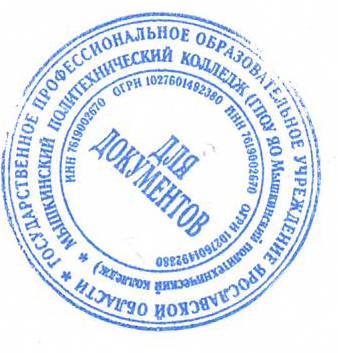 политехнического колледжа/ Т.А.Кошелева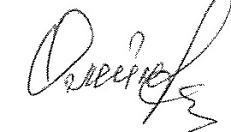 «30»  августа 2022 г. Приказ№_____от______2022 годаРабочая программа учебной дисциплиныОсновы зоотехнии	по специальности 35.02.16 Эксплуатация и ремонт сельскохозяйственной техники и оборудованияФорма обучения: очнаяНормативный срок обучения: 3 года 10 месяцевРАЗРАБОТЧИК:преподавательПокровская Г.Е.                                                                                                                                                  Согласовано 	                                                                                               на заседании МК «30» августа 2022гМышкин, 2022СодержаниеНОРМАТИВНО-ТЕОРЕТИЧЕСКИЙ БЛОКРАБОЧАЯ ПРОГРАММА ДИСЦИПЛИНЫПАСПОРТ РАБОЧЕЙ ПРОГРАММЫ УЧЕБНОЙ ДИСЦИПЛИНЫ ОП.07 ОСНОВЫ ЗООТЕХНИИОбласть применения программыРабочая программа учебной дисциплины является частью примерной основной профессиональной образовательной программы в соответствии с ФГОС по специальности 35.02.16 Эксплуатация и ремонт сельскохозяйственной техники и оборудования (базовая подготовка).Рабочая программа учебной дисциплины может быть использована в дополнительном профессиональном образовании (в программах повышения квалификации и переподготовки в учреждениях СПО).Место дисциплины в структуре основной профессиональной образовательной программы: дисциплина «Основы зоотехнии» входит в состав общепрофессиональных дисциплин профессионального цикла.Цели и задачи дисциплины – требования к результатам освоения дисциплины:В результате освоения дисциплины обучающийся должен уметь:определять методы содержания, кормления и разведения сельскохозяйственных животных разных видов и пород в различных климатических и иных условиях;определять методы производства продукции животноводства.В результате освоения дисциплины обучающийся должен знать:основные виды и породы сельскохозяйственных животных;научные основы разведения и кормления животных;системы и способы содержания, кормления и ухода за сельскохозяйственными животными, их разведения;основные технологии производства продукции животноводства. Формируемые компетенции:ОК 01. Выбирать способы решения задач профессиональной деятельности, применительно к различным контекстам.ОК 02. Осуществлять поиск, анализ и интерпретацию информации, необходимой для выполнения задач профессиональной деятельности.ОК	09.	Использовать	информационные	технологии	в.профессиональной деятельности.ОК 10. Пользоваться профессиональной документацией на государственном и иностранном языке.ПК 1.5. Выполнять настройку и регулировку машин и оборудования для обслуживания животноводческих ферм, комплексов и птицефабрик.ПК 1.6. Выполнять настройку и регулировку рабочего и вспомогательного оборудования тракторов и автомобилей в соответствии требованиями к выполнению технологических операции.ПК 2 .6 . Осуществлять контроль и оценку качества выполняемой сельскохозяйственной техникой работы в соответствии с технологической картой.Рекомендуемое	количество	часов	на	освоение	программы дисциплины:максимальной учебной нагрузки обучающегося - 48 ак.часов;; в том числе: теоретическое обучение – 32 ак.часов, практические занятия – 14 ак.часов.СТРУКТУРА И СОДЕРЖАНИЕ УЧЕБНОЙ ДИСЦИПЛИНЫОбъем учебной дисциплины и виды учебной работыТематический план и содержание учебной дисциплины «Основы зоотехнии»УСЛОВИЯ РЕАЛИЗАЦИИ ПРОГРАММЫ УЧЕБНОЙ ДИСЦИПЛИНЫДля реализации программы учебной дисциплины предусмотрен кабинет «Агрономии, зоотехнии» (№15/14), оснащенный оборудованием:рабочее место преподавателя;парты обучающихся (по количеству обучающихся);УМК;таблицы;стенды;модели;микроплакаты (комплекты);посадочные места по количеству обучающихся;рабочее место преподавателя;комплект	учебно-наглядных	пособий	«Зоотехния»	и	«Механизация животноводства»;учебно-методические	материалы:	инструкционные	карты,	комплекты тестовых вопросов и других заданий.Информационное обеспечение реализации программыДля реализации программы библиотечный фонд образовательной организации имеет печатные и/или электронные образовательные и информационные ресурсы, рекомендуемые для использования в образовательном процессеПечатные издания1. Родионов В.Г. Основы зоотехнии: учеб. пособие для студ. учреждений СПО / Г.В. Родионов, Л.П. Табакова. – М.: Академия, 2018. – 448с.Электронные издания и электронные ресурсыWWW. agro. Tambov. gov. ru«Животноводство России», периодическое издание. zzr. ruWWW. big – fermer. ruДополнительные источникиБелянчиков Н.Н. Механизация животноводства: учеб. пособие для студ. учреждений СПО / Н.Н. Белянчиков, А.И. Смирнов. - М.: Колос С, 2019. - 360с.Писменская, В. Н. Анатомия и физиология сельскохозяйственных животных: учебник и практикум для СПО. [Электронный ресурс] / В. Н. Писменская, Е. М. Ленченко, Л. А. Голицына. — 2-е изд., испр. и доп. — Электрон. дан. - М.: Издательство Юрайт, 2017. — 281 с. — Режим доступа:https://www.biblio-online.ru/catalog/7ED180CE-3D96-4330-A421- 157C42567B88Физиология и этология животных в 3 ч. Часть 1. Регуляция функций, ткани, кровеносная и иммунная системы, пищеварение: учебник и практикум для СПО. [Электронный ресурс] / Н. П. Алексеев, И. О. Боголюбова, Л. Ю. Карпенко; под общ. ред. В. Г. Скопичева. — 2-е изд., испр. и доп. — Электрон. дан. - М.: Издательство Юрайт, 2017. — 284 с. — Режим доступа: https://www.biblio-online.ru/book/2AB94751-3ED0-42CA-8C0E- BBDD7BC3BDC2Информационные	технологии	(программное	обеспечение	и информационные справочные материалы):Договор от 13.06.2017 № 435/17 на предоставление доступа к электронно- библиотечной системе ООО «Издательство Лань» (https://e.lanbook.com/)Договор от 01.03.2018 № 13 – УТ/2018 по обеспечению доступа к электронным информационным ресурсам ФГБНУ ЦНСХБДополнительное соглашение от 12.04.2018 № ПДД 18/19 к Лицензионному договору от 04.07.2013 № 27 на предоставление доступа к электронно- библиотечной системе «AgriLib» ФГБОУ ВО РГАЗУ (http://ebs.rgazu.ru/)Контракт от 20.03.2018 №0702/2222-2018 на оказание услуг по предоставлению доступа к электронным базам данных «Национальный цифровой ресурс «Руконт» Коллекция «Базовый массив» (https://rucont.ru/)Договор от 12.05.2017 № 2949 на оказание услуг по предоставлению доступа к ЭБС «Электронно-библиотечной системе «ЭБС ЮРАЙТ www.biblio-onlaine.ru» (www.biblio-onlaine.ru)Программы АСТ-тестирования для рубежного контроля и промежуточной аттестации обучающихся (договор Л-21/16 от 18.10. 2016)Программные комплексы   НИИ   мониторинга   качества   образования:«Федеральный интернет-экзамен в сфере профессионального образования (ФЭПО)» (договор №ИАС -2018/1/0205 от 15 марта 2018 г.)Договор № 9012 /13900/ЭС поставки и сопровождения экземпляров систем Консультант Плюс от 20.02.2018Договор № 194 – 01/2018СД на услуги по сопровождению Электронного периодического справочника «Система ГАРАНТ» от 09.01.20184.	КОНТРОЛЬ	И	ОЦЕНКА	РЕЗУЛЬТАТОВ	ОСВОЕНИЯ	УЧЕБНОЙ ДИСЦИПЛИНЫ1.2.	КАЛЕНДАРНО-ТЕМАТИЧЕСКИЙ ПЛАНОбъем учебной дисциплины и виды учебной работыТаблица 1Содержание обучения по учебной дисциплинеТаблица 21Материально-техническое обеспечение занятийТаблица 2аОсновные источники (ОИ):Информационное обеспечение обученияТаблица 2бДополнительные источники (ДИ):Таблица 2вИнтернет-ресурсы (И-Р)WWW. agro. Tambov. gov. ru«Животноводство России», периодическое издание. zzr. ruWWW. big – fermer. ru2. УЧЕБНО-МЕТОДИЧЕСКИЙ БЛОКУЧЕБНО-МЕТОДИЧЕСКИЕ МАТЕРИАЛЫ ДЛЯ ПРОВЕДЕНИЯ ЗАНЯТИЙРАБОЧАЯ ТЕТРАДЬ ДЛЯ ПРОВЕДЕНИЯ ПРАКТИЧЕСКИХ ЗАНЯТИЙПРАКТИЧЕСКОЕ ЗАНЯТИЕ № 1Тема: Основы анатомии и физиологии сельскохозяйственных животных.Наименование работы: Изучение системы органов пищеварения у жвачных животных. Цель работы: изучить строение, топографию и основные физиологические функции пищеварительного аппарата у сельскохозяйственных жвачных животных.Приобретаемые умения и навыки: обучающиеся смогут определять различия в строении и топографии пищеварительного аппарата у сельскохозяйственных жвачных животных.Норма времени: 90 минут.Оснащение рабочего места: рабочие тетради, учебники Г.В. Родионова «Основы зоотехнии», А.П. Елисеева «Анатомия и физиология сельскохозяйственных животных»; анатомические плакаты: «Желудок», «Основные процессы рубцового пищеварения у животных», «Внутреннее строение животных»; разборные анатомические муляжи; атлас анатомии домашних животных; гистологические препараты, микроскопы, карандаши цветные. Литература: 1. Родионов Г.В. Основы зоотехнии: учеб. пособие для студ. учреждений сред. проф. образования / Г.В. Родионов, Л.П. Табаков. – М.: Издательский центр«Академия», 2003, с. 22-28.2. Елисеев А.П. Анатомия и физиология сельскохозяйственных животных: учебники и учеб. пособия для студентов сред. учеб. заведений / А.П. Елисеев, Н.А. Сафонов, В.И. Бойко. – М.: Агропромиздат, 1991, с. 129-158. Ответьте письменно на вопросы для допуска к лабораторной работе:Какой тип мышечной ткани характерен для органов пищеварения?Какие органы составляют систему пищеварения?Из каких камер состоит желудок жвачных животных?Какие ферменты выделяет поджелудочная железа?Какой орган пищеварительной системы представляет собой самую большую железу?1.	.2. 	 	.3.	.4.	.5.	.ЗаданияИзучить строение и физиологические функции отдельных тканей и органов в разных отделах пищеварительного аппарата.Используя муляжи, плакаты и альбомы, изучить особенности пищеварения жвачных животных.Инструктивные указанияПищеварение – это сложный физиологический процесс переработки и усвоения питательных веществ в пищеварительном тракте животных. Пищеварительный аппарат представлен длинной трубкой, началом которой служит ротовое отверстие, а концом – заднепроходное, или анальное, отверстие. Просветы и строение стенок этой трубки в разных участках неодинаковы: трубка то расширяется, то суживается, что связано с функциями, которые выполняют слизистая оболочка, подслизистый слой, мускульная и серозная оболочки.Стенки желудочно-кишечного тракта обильно снабжены кровеносными и лимфатическими сосудами и нервами.Пищеварительный тракт состоит из следующих отделов: ротовой полости, желудка, отдела тонких и толстых кишок.Последовательность выполнения работыПо анатомическим муляжам, атласу и плакатам определите топографию, изучите строение и физиологические функции тканей и органов в разных отделах пищеварительного аппарата (учебник 1, С. 22 – 28; учебник 2, С. 130-156). Найдите на плакате отделы пищеварительного аппарата. Определите, в каком отделе, какие органы имеются, их местонахождение (топографию). Рассмотрите гистологические препараты слизистой желудка, преджелудков, кишечника, печени и поджелудочной железы. Отметьте особенности строения тканей, объясните разницу в строении.Используя полученные данные, заполните таблицу 1.Таблица 1 – Топография, строение и физиологические функции тканей и органов в разных отделах пищеварительного аппаратаИспользуя муляжи, плакаты и альбомы, вспомните строение желудка жвачных. Пронумеруйте и подпишите рис. 1.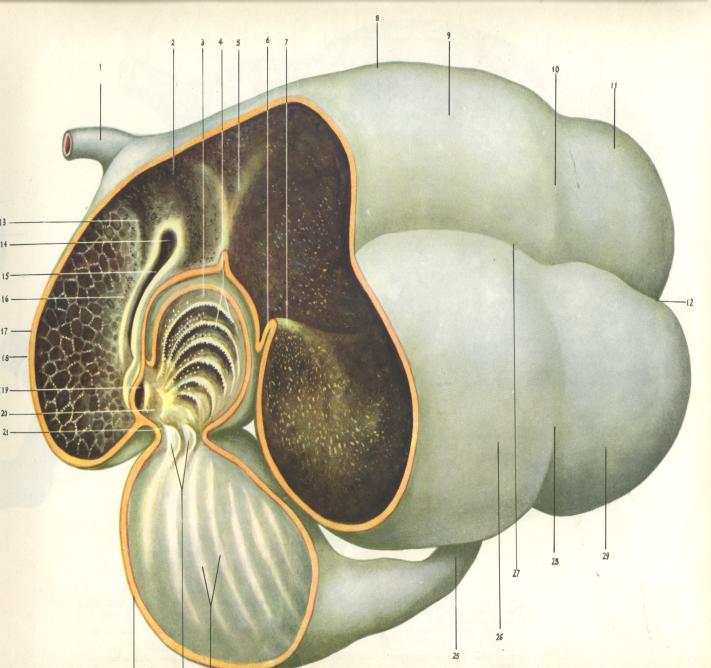 Рис. 1. Сложный желудок жвачныхИспользуя учебник (1), изучите топографию внутренних органов коровы. Подпишите рис. 2,3..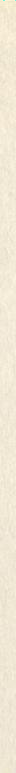 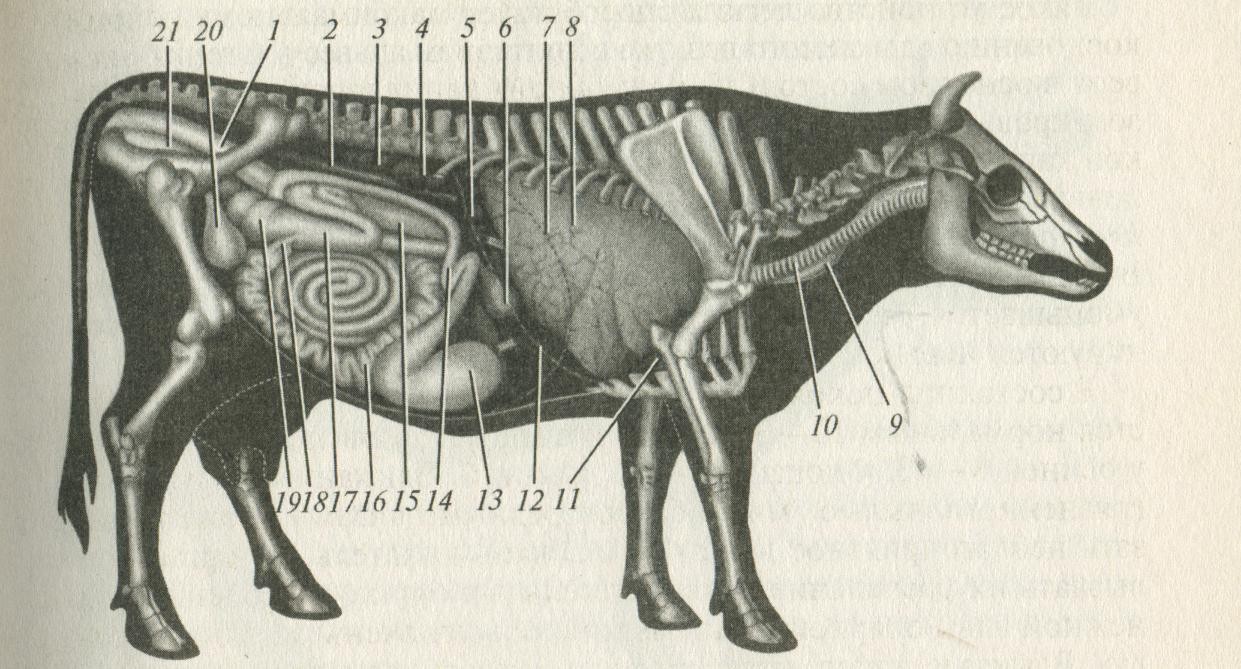 Рис. 2. Положение внутренних органов коровы (вид слева)Рис. 3. Положение внутренних органов коровы (вид справа) Дополнительное заданиеПроверьте свои знания по теме «Основы анатомии и физиологии сельскохозяйственных животных», используя таблицы программированного контроля. В столбце таблицы «эталон», напротив функций кровообращения, поставьте цифру, определяющую соответствующее название круга кровообращения.Таблица 2 – Работа сердцаВ столбце таблицы «эталон», напротив вида животных, поставьте цифру, определяющую время пребывания корма в желудочно-кишечном тракте.Таблица 3 – Время пребывания корма в желудочно-кишечном трактеВ столбце таблицы «эталон», напротив термина, поставьте цифру, определяющую соответствующий термин.Таблица 4 – ТерминологияВ столбце таблицы «эталон», напротив количества зубов у сельскохозяйственных животных, поставьте цифру, определяющую соответствующий вид животного.Таблица 5 – Количество зубов у различных видов сельскохозяйственных животныхВ	столбце	таблицы	«эталон»,	напротив	группы	тканей,	поставьте	цифру, определяющую соответствующую функцию тканей.Таблица 6 - Функции, выполняемые тканями Ответьте письменно на контрольные вопросы:Почему рубец, сетка и книжка у жвачных животных называются преджелудками?Какие ферменты находятся в желудочном соке?В чем состоит особенность пищеварения у жвачных животных, свиней и лошадей?Оценка		Подпись преподавателя 	ПРАКТИЧЕСКОЕ ЗАНЯТИЕ № 2Тема: Частное животноводство.Наименование работы: Изучение основных пород крупного рогатого скота.Цель работы: изучить основные породы крупного рогатого скота.Приобретаемые умения и навыки: обучающиеся смогут определять основные породы крупного рогатого скота.Норма времени: 90 минут.Оснащение рабочего места: рабочие тетради, учебники Г.В. Родионова «Основы зоотехнии», альбомы пород крупного рогатого скота; муляжи животных КРС; плакаты«Породы КРС». Литература: 1. Родионов Г.В. Основы зоотехнии: учеб. пособие для студ. учреждений сред. проф. образования / Г.В. Родионов, Л.П. Табаков. – М.: Издательский центр«Академия», 2003, с. 252-262. Ответьте письменно на вопросы для допуска к практическому занятию:Что называют периодом лактации?Что такое сервис-период?Что такое сухостойный период?Какие факторы влияют на молочную продуктивность скота?Чем характеризуется мясная продуктивность и какие факторы на нее влияют?1. 	 	.2. 	 	.3.	. 4. 		 	.5. 	 	.ЗаданияОписать по форме таблицы 1 следующие породы КРС: черно-пестрая, ярославская, красная степная, холмогорская, симментальская, костромская, калмыцкая, казахская белоголовая, красная тамбовская.Определить с помощью учебников (1, с. 252-262) и альбомов по имеющимся муляжам симментальскую и красную тамбовскую породы КРС.Инструктивные указанияПорода – это большая группа животных, разводить которых можно, не опасаясь близкородственного спаривания. Животных объединяют общность происхождения и только им свойственные особенности типа и продуктивности. Пород крупного рогатого скота на земном шаре насчитывается около 400.По направлению продуктивности различают следующие породы крупного рогатогоскота:молочные,комбинированные (молочно-мясные или мясо-молочные),мясные.Последовательность выполнения работыПользуясь учебником (1, с.252-262), альбомом пород КРС и муляжами животных КРС, познакомьтесь с породными особенностями, обращая внимание на масть, молочную и мясную продуктивности, зоны районирования.Запишите в таблицу 1 особенности изученных пород, перечисленных в задании1.Используя полученные знания, найдите среди муляжей симментальскую икрасную тамбовскую породу. Обоснуйте свой выбор.Таблица 1- Породы крупного рогатого скота Дополнительное заданиеПроверьте свои знания по теме, используя таблицы программированного контроля. В правой части таблицы любым значком обозначьте правильный ответ. Количество выбранных Вами вариантов для контроля знаний не ограничено.ВАРИАНТ IВАРИАНТ II Ответьте письменно на контрольные вопросы:Что такое порода животного?Что такое отродье?Какие породы крупного рогатого скота районированы в Тамбовской области?Оценка		Подпись преподавателя 	ПРАКТИЧЕСКОЕ ЗАНЯТИЕ № 3Тема: Частное животноводство.Наименование работы: Изучение основных пород свиней и овец.Цель работы: научиться определять основные породы свиней и овец.Приобретаемые умения и навыки: обучающиеся смогут определять основные породы свиней и овец по характерным признакам.Норма времени: 90 минут.Оснащение рабочего места: рабочие тетради, учебники Г.В. Родионова «Основы зоотехнии»; альбомы пород сельскохозяйственных животных; муляжи пород свиней; плакаты «Породы свиней». Литература: 1. Родионов Г.В. Основы зоотехнии: учеб. пособие для студ. учреждений сред. проф. образования / Г.В. Родионов, Л.П. Табаков. – М.: Издательский центр«Академия», 2003, с. 271-280. Ответьте письменно на вопросы для допуска к практическому занятию:Перечислите основные особенности отрасли свиноводства.Назовите убойный выход откормленных свиней.Назовите конституциональные типы свиней.1. 	. 2.	.3.	.ЗаданияОписать следующие породы свиней: крупная белая, ландрас, миргородская, муромская, крупная черная.Определить по муляжам изученные породы свиней.Инструктивные указанияВ настоящее время в странах мира разводится более 200 разнообразных как по масти, так и по направлению продуктивности пород свиней. Большинство из них выведены за счет скрещивания целого ряда пород на основе целеустремленного отбора лучших животных, подбора по желательному типу и направленного выращивания новых поколений.В процессе породообразования большую роль сыграли крупная белая и беркширская. В настоящее время широко используются ландрас и дюрок, которые в значительной степени специализированы на мясном направлении – одном из основных селекционируемых направлений для отечественных пород свиней.Самую большую ценность имеют две породы: крупная белая и ландрас. Их разводят в большинстве регионов нашей страны. По таким биологическим особенностям, как устойчивость к некоторым заболеваниям, крепость конституции, высокая приспособленность к местным кормовым и климатическим условиям, отечественные породы превосходят импортные.Последовательность выполнения работыПользуясь учебником (с. 271-280), альбомом пород сельскохозяйственных животных, познакомьтесь с особенностями свиней, породы которых перечислены в задании 1, при этом обращая внимание на массу, плодовитость и конституциональные особенности.Запишите по форме таблицы 1 особенности изученных пород.Используя полученные знания, среди муляжей найдите следующие породы: крупную белую, ландрас и миргородскую. Обоснуйте свой выбор.Таблица 1 - Породы свинейДополнительное заданиеА) Ответьте на вопросы теста, учитывая, что правильный ответ может быть только один, который Вам следует пометить любым значком.Корма, хорошо влияющие на качество мяса и сала:кукурузаячменьпшеничные отрубиБолезнь, вызванная недостатком железа у поросят:анемияпараличслепотаПороды свиней, имеющие наибольшую ценность:ливенская, дюроккрупная белая, ландрасмиргородская, уржумскаяУбойный выход при откорме взрослых животных до жирных кондиций, %: 1. 60-702. 50-603. 80-85Важное условие содержания свиноматок:рационмоционвозраст Ответьте письменно на контрольные вопросы:Перечислите породы свиней, районированных в Тамбовской области.Перечислите виды продуктивности, характерные для свиноводства.Перечислите породы свиней беконного направления?Оценка		Подпись преподавателя 	 Ответьте письменно на вопросы для допуска к практическому занятию:Перечислите хозяйственно-биологические особенности овец.Перечислите виды продуктивности овец.Назовите период лактации у овец.1. 	. 2.	.3.	.ЗаданияОписать следующие породы овец: асканийская, советский меринос, прекос, цигайская, сараджинская, каракульская, романовская.Определить по муляжам следующие породы овец.Инструктивные указанияРазделение овец на однородные группы называется классификацией. Согласно производственной классификации все породы овец по типу шерстного покрова делят на следующие группы: тонкорунные, полутонкорунные, полугрубошерстные, грубошерстные.Овцы тонкорунных пород отличаются от других пород рядом характерных особенностей:однородной шерстью, состоящей из тонкого пуха толщиной в среднем не более 25 мк;штапельным строением руна со специфической извитостью волокон и большим содержанием жиропота;повышенной оброслостью головы и конечностей рунной шерстью;большим запасом кожи в виде складок вокруг шеи, туловища и у корня хвоста;густой шерстью белого цвета.Тонкорунные породы подразделяют на шёрстно-мясные, шёрстные и мясошёрстные. В основу такого разделения положено соотношение шёрстной и мясной продуктивности или так называемый коэффициент шёрстности (количество чистой шерсти в граммах на 1 кг живой массы овцы).К грубошерстным породам отнесены породы овец с неоднородной шерстью, в состав которой входят пух, переходный волос, ость, мертвый волос. Пух у овец этих пород короче, остевые волокна более жёсткие, чем у полугрубошерстных овец.По зоологической и хозяйственной классификации, по численности и народнохозяйственному значению грубошёрстные породы подразделяются на:шубные (представлены романовскими и северными короткотощехвостыми овцами);смушковые (представлены каракульскими длинножирнохвостыми овцами, сокольскими длиннотощехвостыми овцами);мясосальные (представлены гиссарскими, эдильбаевскими, джайдара, каргалинскими курдючными овцами);мясо-шёрстно-молочные	(представлены	тушинскими,	балбас,	лезгинскими, карачаевскими длинножирнохвостыми овцами);мясошерстные	(представлены	волошскими,	михновскими	длиннотощехвостыми, карачаевскими длинножирнохвостыми овцами).Последовательность выполнения работыПользуясь учебником (с. 339-353), альбомом пород сельскохозяйственных животных, познакомьтесь с особенностями овец, породы которых перечислены в задании 1, при этом обращая внимание на массу, плодовитость, настриг шерсти и конституциональные особенности.Запишите по форме таблицы 1 особенности изученных пород.Используя полученные знания, среди муляжей найдите следующие породы: романовскую, каракульскую и прекос. Обоснуйте свой выбор.Таблица 1 - Породы овецДополнительные заданияА) Ответьте на вопросы теста, учитывая, что правильный ответ может быть только один, который Вам следует пометить любым значком.Самый ценный вид завитка, в котором волосы завиты в замкнутый круг:валекгривкагорошекПолутонкорунная порода овец, имеющая шерсть рекордной длины:лимузинбалбаслинкольнШкурки ягнят, имеющих шерсть в виде завитков:овчинаруносмушкиДефект шерсти, вызванный плохим кормом и болезнью:репейнаясечкапереследВещество, имеющее важное значение в сохранении физических свойств шерсти:водапесигажиропотБ) Проверьте свои знания по теме, используя таблицы программированного контроля. В правой части таблицы любым значком обозначьте правильный ответ. Количество выбранных Вами вариантов для контроля знаний не ограничено.Вариант 1Вариант 2Вариант 3В) По рисунку 1 определите форму извитков шерсти. Напротив формы поставьте правильный номер рисунка.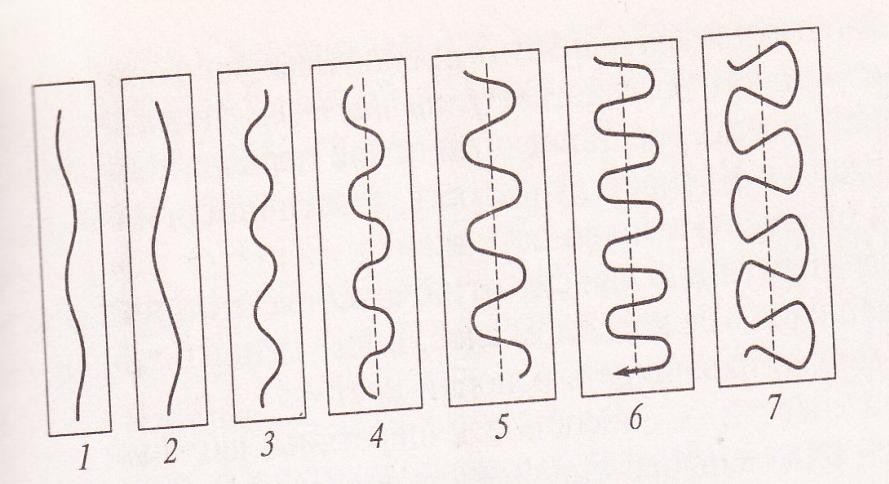 Нормальные -  			 Сжатые –    			  Высокие -  		 Гладкие -  	Плоские -  	 Петлистые -  			 Растянутые -  		 Ответьте письменно на контрольные вопросы:Перечислите породы овец, районированных в Тамбовской области.Назовите основную особенность содержания овец.Назовите породу овец, для которой характерно многоплодие.Оценка		Подпись преподавателя 	ПРАКТИЧЕСКОЕ ЗАНЯТИЕ № 4Тема: Частное животноводство.Наименование работы: Изучение основных пород лошадей.Цель работы: научиться определять рабочие качества и основные породы лошадей. Приобретаемые умения и навыки: обучающиеся смогут определять основные породы лошадей по характерным признакам; рассчитывать рабочие показатели лошадей.Норма времени: 90 минут.Оснащение рабочего места: рабочие тетради, учебники Г.В. Родионова «Основы зоотехнии»; альбомы пород сельскохозяйственных животных; муляжи пород лошадей; калькуляторы. Литература: 1. Родионов Г.В. Основы зоотехнии: учеб. пособие для студ. учреждений сред. проф. образования / Г.В. Родионов, Л.П. Табаков. – М.: Издательский центр«Академия», 2003, с. 377-385. Ответьте письменно на вопросы для допуска к практическому занятию:Перечислите виды продуктивности лошадей.Перечислите основные стати лошадей.Назовите условную мощность лошадиной силы.Перечислите составные части лошадиной сбруи.Назовите кисломолочный напиток, приготовляемый из кобыльего молока.1.	.2. 	.3.	.4. 	 		. 5.	.ЗаданияОписать и определить по муляжам следующие породы лошадей: арабская, донская, орловский рысак, русский рысак, владимирская.Решить задачи.Инструктивные указанияКоневодство – важная отрасль сельского хозяйства. В отдельных районах страны на лошадях выполняют значительный объем сельскохозяйственных работ (до 20%). В труднопроходимой местности лошади нередко используются в качестве вьючных животных. Особенно велико значение лошадей в отгонном животноводстве по обслуживанию отар, гуртов и табунов.Лошадей разводят в разных климатических зонах России, и в ряде районов их в течение всей зимы содержат на пастбище, где они добывают корм из-под снега. В таких районах большое значение имеет развитие промышленного мясного коневодства, а также использование лошадей для получения молочной продукции.Многие народы на протяжении нескольких столетий употребляют в пищу конину. В конине мало жира и молодое конское мясо обладает высокими вкусовыми качествами. Молодая конина – ценный компонент при изготовлении твердокопченых колбас.В настоящее время возросла популярность верховой езды и конного спорта. Лошадь поставлена на службу физическому развитию, улучшению здоровья, активному и полноценному отдыху человека. Это резко увеличило спрос на спортивных лошадей и их экспорт в различные страны мира.Все разводимые породы лошадей в соответствии с их типом телосложения, рабочими качествами и хозяйственным направлением разделяют на следующие группы:верховые (для верховой езды и конного спорта);верхово-упряжные (комбинированного использования);легкоупряжные (характеризующиеся способностью бежать резвой рысью в упряжке);упряжные (для разностороннего использования в упряжке);тяжелоупряжные (для тяжелых работ в упряжке на медленных аллюрах);местные неспециализированные (универсальные по характеру производительности, выносливости).Последовательность выполнения работыПользуясь учебником (с. 377-385), альбомом пород сельскохозяйственных животных, познакомьтесь с особенностями лошадей, породы которых перечислены в задании 1, при этом обращая внимание на массу, хозяйственные особенности, масть, конституциональные особенности.Запишите по форме таблицы 1 особенности изученных пород.Используя полученные знания, среди муляжей найдите следующие породы: орловский рысак, владимирская. Обоснуйте свой выбор.Таблица 1 – Описание пород лошадейРешите следующие задачи:А) Определить силу тяги, если масса жеребца – 730 кг. Является ли нормальной рассчитанная сила тяги?Пояснение: При характеристике рабочих качеств лошади различают нормальное и максимальное тяговое усилие. Нормальной, или оптимальной, силой тяги лошади называется сила, с которой лошадь в течение рабочего дня проявляет нормальную работоспособность без переутомления. Доступным учету фактором, связанным с величиной нормального тягового усилия лошади, служит ее живая масса. Зависимость тяговой силы лошади от ее массы выражается в виде формул:Р = 1 / 9 Х Q (по В.П. Горячкину), или Р = Q / 9 + 12 (по Вюсту),где Р – сила тяги; Q – масса лошади, кг; 9, 12 – постоянные величины.Б) Определить величину механической работы, выполняемой лошадью за рабочий день, в зависимости от определенной в задании   А силы тяги и пройденном в день пути (25 км). определить уровень нагрузки работы лошади (легкий, средний, тяжелый).Пояснение: Величина механической работы, выполняемой лошадью за рабочий день, зависит от развиваемого ею тягового усилия и проходимого за день пути. Выражают ее в килограммометрах и определяют по формуле:R = PS,где R – работа; P – сила тяги; S – путь.В зависимости от необходимого тягового усилия работы подразделяют на легкие, требующие тягового усилия до 10% массы лошади при общем пройденном ею расстоянии до 25-ти км за рабочий день, средние – 14-15% и 25 км в день, тяжелые – до 20% и до 30- ти км соответственно.В) Рассчитать скорость движения лошади при пройденном ею пути 25 км за 5 часов рабочего времени.Пояснение: Средняя скорость движения лошади представляет собой количество пройденного пути за единицу времени:V = S / t,где V - скорость движения лошади; S – пройденный путь; t – время.Г) Рассчитать количество работы, выполненной лошадью за единицу времени (мощность), согласно тяговому усилию, определенному в задании А и скорости движения, рассчитанной в задании В.Пояснение: При характеристике рабочих качеств лошади используют и такой показатель, как мощность:N = PV,где N – мощность; P – сила тяги; V – скорость движения.Условно принято, что рабочая лошадь массой 500 кг развивает мощность, равную 75 кгс . м/с.Дополнительное заданиеОтветьте на вопросы теста, учитывая, что правильный ответ может быть только один, который Вам следует пометить любым значком.Окраска волосяного покрова туловища лошади:отметинапроточинамастьСамый медленный и наименее утомительный для лошади аллюр:рысьшагиноходьПромежуток времени (мин), через который лошадям, при использовании их на тяжелых работах предоставляется перерыв на 10-15:1. 302. 403. 50Для поддержания заводской кондиции в рацион жеребцов добавляют следующий ингредиент:обрат, яйца куриныетехнический жировес, отрубиВерхово-упряжная порода лошадей:ВладимирскаяОрловскаяДонская Ответьте письменно на контрольные вопросы:Какие факторы влияют на работоспособность лошади?Что такое мощность, как рабочее качество лошади?Какому значению соответствует 1 л.с.?По какому признаку определяют возраст лошадей?Какой окраске соответствует вороная масть?Оценка		Подпись преподавателя 	ПРАКТИЧЕСКОЕ ЗАНЯТИЕ № 5Тема: Методы разведения сельскохозяйственных животных.Наименование работы: Производственно-зоотехнический учет в животноводстве.Цель работы: изучить порядок проведения производственно-зоотехнического учета в животноводстве, познакомиться со способами и инструментами для мечения сельскохозяйственных животных, научиться рассчитывать абсолютный, среднесуточный и относительные приросты.Приобретаемые умения и навыки: обучающиеся смогут заполнять основные формы зоотехнического и племенного учета, применяемых на фермах, рассчитывать все виды приростов.Норма времени: 90 минут.Оснащение рабочего места: рабочие тетради, учебники Г.В. Родионова «Основы зоотехнии»; плакат «Способы мечения сельскохозяйственных животных»; муляжи сельскохозяйственных животных; инструменты для мечения, измерения животных; бланки форм учета. Литература: 1. Родионов Г.В. Основы зоотехнии: учеб. пособие для студ. учреждений сред. проф. образования / Г.В. Родионов, Л.П. Табаков. – М.: Издательский центр«Академия», 2003, с. 126-128. Ответьте письменно на вопросы для допуска к практическому занятию:Для чего необходимо метить сельскохозяйственных животных?Что такое «убойный выход», «убойная масса»?Какие виды приростов Вы знаете?1.	.2. 	.3.	.ЗаданияИзучить формы зоотехнического учета в животноводстве.Познакомиться со способами мечения животных.Рассчитать виды приростов сельскохозяйственных животных.Инструктивные указанияОтбор по комплексу признаков и всю племенную работу можно вести, если в хозяйстве точно регистрируются данные, наиболее полно характеризующие разводимых животных. Записи зоотехнического учета должны регистрировать: случку или осеменение матки с указанием производителя и происхождения каждого родившегося животного; показатели индивидуального развития; сведения об экстерьерной оценке; данные о признаках продуктивности, о свойствах молокоотдачи у коров, об условиях кормления и расходе кормов в разные периоды содержания животных; их воспроизводительную способность, количество потомства и др.На каждой ферме производственно-зоотехнический учет осуществляется по первичной и итоговой документации; бухгалтерский, оперативный и статистический – в бухгалтерии хозяйства.Производственно-зоотехнический учет ведет заведующий фермой или бригадир. Для этой цели существуют книга учета движения животных, книга учета маточного поголовья, книга учета выращивания и откорма животных и журнал суточно-контрольных удоев. Основанием для записи в книгах служат следующие первичные документы, составляемые на фермах: акт на оприходование приплода животных, акт на перевод животных из одной возрастной группы в другую, акт на выбытие животных и птицы, гуртовая ведомость, ведомость взвешивания животных, журнал учета надоя молока, ведомость расхода кормов, акт на прием грубых и сочных кормов.Для учета поголовья в хозяйствах осуществляют мечение сельскохозяйственных животных. В зависимости от вида и возраста животных метят разными способами.Некоторым животным присваивают клички. Кличек не дают только овцам и птицам. Клички должны быть простыми, понятными, краткими. Присваивать две одинаковые клички в хозяйстве не разрешается. Недопустимо давать клички, порочащие животное.Последовательность выполнения работыПо вышеуказанному учебнику изучите необходимые документы, которые требуются при зоотехническом и производственном учете. Заполните таблицу 1.Таблица 1 – Документация зоотехнического учетаИзучите способы мечения сельскохозяйственных животных по одноименному плакату, учебнику и ниже изложенному материалу. Познакомьтесь с инструментами, которые применяются при мечении.Мечение - это присвоение и нанесение на тело животного различными способами числовых меток, обозначающих индивидуальный номер животного. Своевременное мечение способствует контролю физиологического состояния, продуктивности, проведению качественной оценки отдельных групп животных.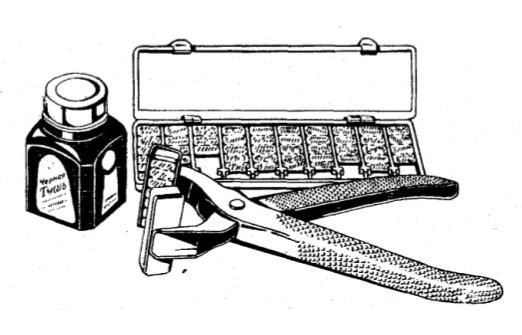 В условиях промышленной технологии необходимо, чтобы отличительные знаки (цифры) на животных были хорошо видны на значительном расстоянии без их фиксации, сохранность номера обеспечивалась на протяжении всей жизни животного. Существуют различные методы мечения сельскохозяйственных животных. Наиболее распространено мечение ушными и ножными бирками, татуировкой, выщипами на ушах, ошейниками, органическими красками, с помощью таврения на крупе жидким азотом.Номера присваивают новорожденному молодняку в первый день рождения с оформлением акта на оприходование приплода.У крупного рогатого скота и свиней при мечении татуировкой нумерацию начинают с 1 по 9999, затем номера повторяют. Если использовать другие способы мечения животных, то максимальное число номера будет зависеть от выбранного способа: например, ключи для выщипов имеют существенные различия между собой для разных видов животных. Для того, чтобы номера не повторялись, их необходимо закрепить за отдельными фермами на перспективу, с учетом ежегодного выхода молодняка.В овцеводстве индивидуальные номера ежегодно начинают с единицы. Перед индивидуальным номером ставят год рождения (последняя цифра года). Например: ярке 2005 года рождения за номером 249, родившейся от матки 474, на правом ухе ставят номер 5249, а на левом - номер ее матери - 474.Татуировка животных - один из наиболее распространенных способов мечения. Метку делают татуировочными щипцами, которые имеют острые выступы. Номера ставят на внутренней поверхности уха, на вымени коров.Место мечения протирают тампоном, смоченным в мыльном растворе, и дезинфицируют. После прокола внутренней поверхности уха появляются ранки, в которые втирают специальную мастику или тушь (черную или цветную). Черную тушь применяют для светлой кожи, цветную - для черной кожи.Рис. 1 Набор инструментов для мечения животных татуировкойТеленку в первый день после рождения присваивают индивидуальный номер, который ставят татуировочными щипцами на правое ухо.Во ВНИИ коневодства разработана технология мечения лошадей татуировочными щипцами на слизистой оболочке нижней губы лошади. Рекомендовано татуировать жеребят чистокровной верховой и рысистых пород перед отъемом в возрасте 5 - 6 месяцев, применяя для этого малые татуировочные щипцы, используемые для мечения ягнят и поросят.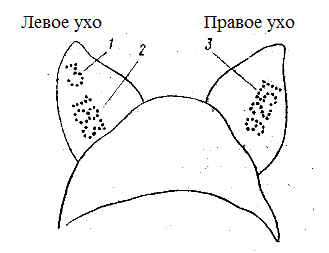 Поросятам в первый день после рождения на левом ухе ставят гнездовой и внутригнездовой номера, а в возрасте до 2 месяцев (не позднее дня отъема) - на правом ухе индивидуальный номер. Отсчет гнездовых номеров в хозяйстве ведут ежегодно, начиная с 1 января с единицы.Рис. 2 Мечение свиней татуировкой: 1 - внутригнездовой номер; 2 - гнездовой номер;	3 - индивидуальный номерПри мечении овец татуировкой, ежегодно инвентарные номера начинают с единицы. Первая цифра обозначает год рождения, последующие - инвентарный номер. Если ягнят пометить татуировкой в первые дни после рождения, то через некоторое время номер плохо виден. Поэтому ягнятам сначала прикрепляют бирки, а при отбивке или в годовалом возрасте их татуируют, повторяя те же номера.Мечение животных выщипамиДля выщипов на ушах подготавливают внутреннюю, внешнюю поверхность и на краях специальными щипцами вырезают участки кожи с хрящом; дыроколом выбивают отверстия в середине. Каждый выщип обозначает определенную цифру. Разработаны ключи к постановке и чтению номеров выщипами у крупного рогатого скота, свиней, овец (рис. 3, 4, 5, табл. 2).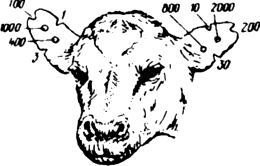 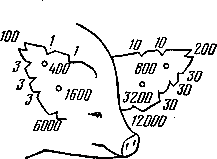 Рис. 4 Ключ для мечения свиней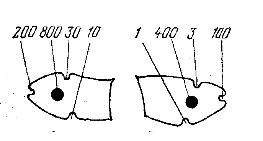 Таблица 2 - Ключ для мечения животных выщипами	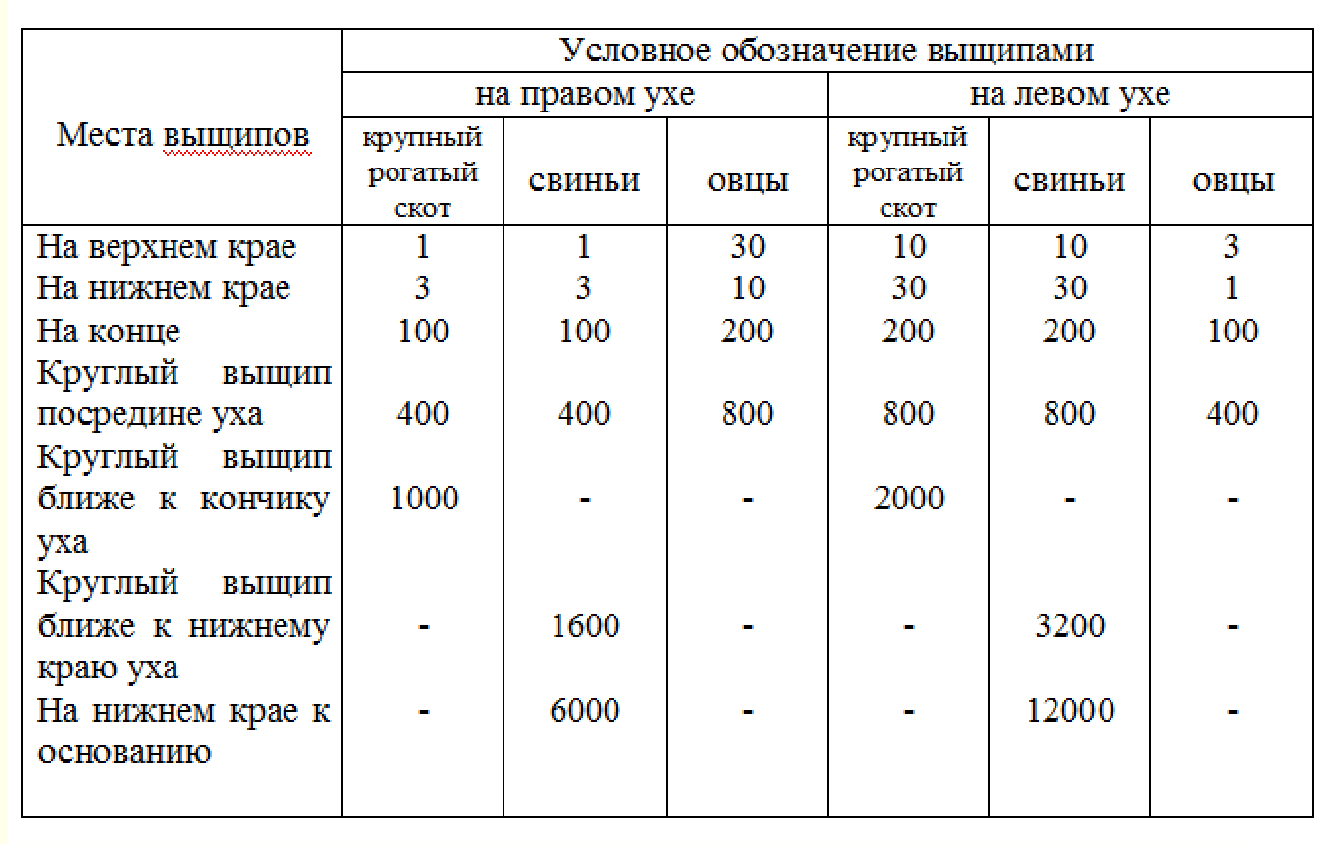 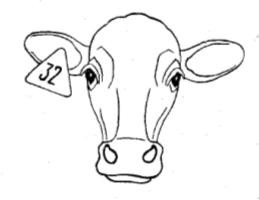 Рис. 6 Мечение крупного рогатого скота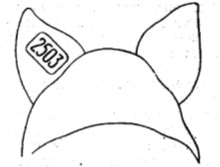 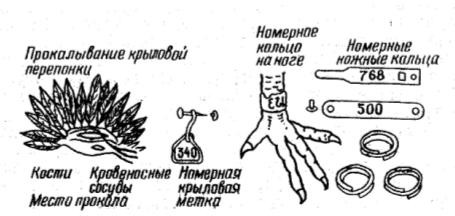 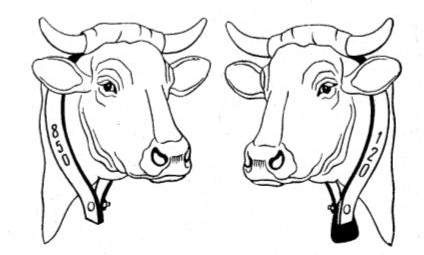 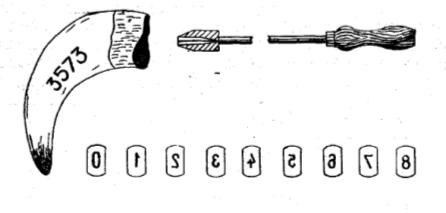 Опишите кратко способы мечения в таблице 3.Таблица 3 – Способы мечения сельскохозяйственных животныхРассчитайте	убойную	массу,	убойный	выход,	приросты,	используя инструктивные указания. Результаты оформите в таблицах 4 и 5.Инструктивные указания по проведению расчетовУбойная масса – это вес туши с жиром, без головы, внутренностей и конечностей до запястного и скакательного суставов.Убойный выход – это убойная масса, выраженная в % от живой массы животного:Убойная массаУбойный выход =	Х 100%Живая масса Пример: Убойная масса = 540-33-27,5-108,5-24=347 кг Убойный выход = 347 : 540 × 100% = 64,2%Абсолютный прирост (А) определяется по изменению массы животного заопределенный период:А = W1 – W0,где W0 – масса животного на начало откорма; W1 – масса животного на конец откорма.Пример: А=108,5 - 42,7 = 65,8 кг.Абсолютный суточный прирост (среднесуточный прирост) животных представляет собой разницу между конечной и начальной массой тела, разделенную на число дней.Пример: Масса теленка костромской породы при рождении – 39 кг, а в возрасте 30-ти дней – 63 кг. Абсолютный суточный прирост вычисляют по формуле:W2 – W1А =	,tгде Ас - абсолютный суточный прирост, кг; W2 - масса конечная; W1 – масса начальная; t – время.В нашем примере	63 – 39Ас =	= 0,8 кг30Относительный прирост (О) показывает скорость роста в %:АО =	Х 100%W0Пример: 65,8 : 42,7 Х 100% = 154%Таблица 4 - Определение убойной массы и убойного выхода по нескольким животным, кгВывод:Таблица 5 - Абсолютный и относительный приросты у телят различных породВывод:На основании полученных данных сделайте выводы о зависимости показателей убойной массы и убойного выхода от особенностей животных. Сравните скорость и интенсивность роста телят симментальской и красной тамбовской породы. Выводы запишите в тетрадь. Дополнительное заданиеЗарисуйте ключи для мечения животных выщипамиРис. 11 Ключи для мечения животных выщипами Ответьте письменно на контрольные вопросы:Какой способ мечения применяют в коневодстве?Каков убойный выход КРС, свиней, овец и сельскохозяйственной птицы?Какие документы заполняют по учету поголовья?Оценка		Подпись преподавателя 	ПРАКТИЧЕСКОЕ ЗАНЯТИЕ № 6Тема: Теоретические основы кормления сельскохозяйственных животных. Наименование работы:	Зоотехническая и экономическая оценка кормовых средств и кормов.Цель работы: изучить классификацию кормов, их переваримость и питательность; научиться пользоваться справочными пособиями при расчете питательности кормов и кормовых средств.Приобретаемые умения и навыки: обучающиеся смогут определять основные виды кормов, давать им зоотехническую и экономическую оценку, освоят методику работы со справочной литературой.Норма времени: 90 минут.Оснащение рабочего места: рабочие тетради, учебники Г.В. Родионова «Основы зоотехнии», справочные пособия А.П. Калашникова «Нормы и рационы кормления сельскохозяйственных животных»; коллекция кормов; калькуляторы. Литература: 1. Родионов Г.В. Основы зоотехнии: учеб. пособие для студ. учреждений сред. проф. образования / Г.В. Родионов, Л.П. Табаков. – М.: Издательский центр«Академия», 2003, с. 133-172.Калашников А.П. Нормы и рационы сельскохозяйственных животных: Справочное пособие / А.П. Калашников, Н.И. Клейменов, В.Н. Баканов. – М.: Агропромиздат, 1985, с. 303-348. Ответьте письменно на вопросы для допуска к практическому занятию:Что называют кормом?По каким показателям оценивают питательность кормов?На какие группы подразделяются корма?1. 	 	.2. 	 	.3. 	 	.ЗаданияВыделить корма в отдельные виды по группам согласно классификации. Определить их питательность.Рассчитать выход питательных веществ с 1 га для различных кормовых культур.Инструктивные указанияПитательность корма определяется его свойством удовлетворять разнообразие потребности животного организма. Для оценки питательности корма важно знать как его химический состав, так и переваримость питательных веществ, общую и энергетическую ценность.Для определения качества и пригодности кормов необходима их товарная и хозяйственная оценка. При товарной оценке пользуются стандартами (ГОСТ), которые служат основным руководством при производстве, хранении и продаже кормов. В них предусмотрены: классификация отдельных кормов; требования, предъявляемые к разным типам и сортам их; условия хранения и транспортировки; правила приема и методы испытания.Для сельскохозяйственных животных используют разнообразные кормовые средства, которые по происхождению и составу разделяют на следующие группы:сочные корма – зеленые, силосованный корм, корнеплоды, клубнеплоды и бахчевые культуры;грубые корма – сено, солома, мякина;зерновые корма – зерно злаков, зерно бобовых, зерновые отходы;остатки технических производств;пищевые остатки;корма животного происхождения;протеиновые и жировые добавки;витаминные добавки и антибиотики;минеральные подкормки;комбикорма.Все виды зерна, комбикорма, жмыхи, шроты, отруби, мучную пыль, сушеные остатки других технических производств (пивная дробина, барда, сухие продукты животного происхождения) относят к концентрированным кормам, так как они в единице массы содержат наибольшее количество кормовых единиц, по сравнению с другими кормами (около 1 корм. ед. в 1 кг корма).Последовательность выполнения работыИспользуя справочник (с.303), заполните таблицу 1. Зерновые корма выберете из таблицы 2.Таблица 1 – Характеристика питательности кормовСравните виды кормов по питательности.В таблице 2 рассчитайте выход питательных веществ.Например:Питательность 1 кг зерна кукурузы желтой составляет 1,33 корм. ед.В 1 ц зерна кукурузы желтой следовательно содержится 133 корм. ед. (1,33 корм. ед.  100 кг = 133 корм. ед.)В 30-ти ц зерна кукурузы: 133  30 = 3990 корм. ед.Переваримого протеина (п/п) в 1 кг зерна кукурузы желтой – 73 г, соответственно в 1 ц - 7,3 кг, в 30-ти ц – 7,3 кг  30 ц = 219 кг.Безазотисто-экстактивных веществ (БЭВ) в 1 кг зерна кукурузы желтой – 653 г, соответственно в 1 ц - 65,3 кг, в 30-ти ц - 65,3  30 = 1959 кг.Каротина в 1 кг зерна кукурузы желтой – 6,8 мг, соответственно в 1 ц – 680 мг или 0,68 г. таким образом, в 30-ти ц зерна кукурузы желтой каротина содержится 20,4 г.Проведите аналогичные расчеты по всем остальным культурам, представленным в таблице 2.Таблица 2 – Эффективность возделывания кормовых культурПо результатам проведенных расчетов сделайте вывод, ответив на следующие вопросы:Какие	культуры	отличаются	наибольшим	содержанием	переваримого протеина?Какие культуры содержат наибольшее количество клетчатки?В каких культурах отмечено наибольшее количество каротина?Почему в животных кормах нет клетчатки?Какие корма, по Вашему мнению, являются наиболее питательными?Вывод: 	 Дополнительные задания А) решите кроссворд:По горизонтали:Структурные элементы белка.Животный крахмал.По вертикали:Микроэлемент, влияющий на синтез крови в организме.Основной углевод корма.Лучшие источники энергии в кормах растительного происхождения.Б) допишите схему, вставляя в пропуски нужные слова:КОРМВода	 	Минеральные в-ва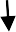 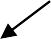 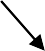 Азотистые в-ва		Макро- и микроэл-ты амиды	 		углеводы	жиры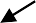 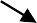 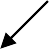 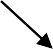  Ответьте письменно на контрольные вопросы:Какие культуры дают наибольший выход корм. ед с 1 га?Какие культуры дают наибольшее количество протеина с 1 га?Какие вещества относятся к БЭВ?Оценка		Подпись преподавателя 	ПРАКТИЧЕСКОЕ ЗАНЯТИЕ № 7Тема: Частное животноводство.Наименование работы: Оценка пород и кроссов сельскохозяйственной птицы по продуктивности.Цель	работы:	научиться	определять	и	проводить	оценку	основных	пород сельскохозяйственной птицы по продуктивности.Приобретаемые умения и навыки: обучающиеся смогут определять основные породы сельскохозяйственной птицы по характерным признакам.Норма времени: 90 минут.Оснащение рабочего места: рабочие тетради, учебники Г.В. Родионова «Основы зоотехнии»; альбомы пород сельскохозяйственной птицы, справочные пособия А.П. Калашникова «Нормы и рационы кормления сельскохозяйственных животных». Литература: 1. Родионов Г.В. Основы зоотехнии: учеб. пособие для студ. учреждений сред. проф. образования / Г.В. Родионов, Л.П. Табаков. – М.: Издательский центр«Академия», 2003, с. 429-439.Калашников А.П. Нормы и рационы сельскохозяйственных животных: Справочное пособие / А.П. Калашников, Н.И. Клейменов, В.Н. Баканов. – М.: Агропромиздат, 1985, с. 244-245. Ответьте письменно на вопросы для допуска к практическому занятию:Перечислите	основную	и	побочную	продукцию,	получаемую	от сельскохозяйственной птицы.Назовите убойный выход сельскохозяйственной птицы.Для каких видов сельскохозяйственной птицы мясная продуктивность является основной?1. 	 		. 2.	.3.	.ЗаданияОписать следующие породы и кроссы кур: леггорн, русская белая, московские куры, корниш, плимутрок, «Янтарь 1», «Старт».Описать следующие породы другой сельскохозяйственной птицы: индейки (белая московская), утки (пекинские), гуси (холмогорская, крупная серая).Составьте рецептуру полнорационных комбикормов для кур яичного и мясного направления.Инструктивные указанияПтицеводство – наиболее скороспелая отрасль животноводства. За короткий срок птица дает большое количество продуктов питания, а также побочное сырье.Наряду с ранней половой зрелостью сельскохозяйственная птица отличается высокими производительными качествами, интенсивным ростом, высокой продуктивностью и жизнеспособностью, а также сравнительно небольшими затратами кормов на единицу продукции. При небольшой собственной массе, но высокой плодовитости птица по сравнению с домашними животными других видов производит много продукции.Производство мяса птицы основано на выращивании молодняка, отличающегося высокой скоростью роста, хорошим развитием мышц, особенно грудных и ножных, эффективным использованием корма.Последовательность выполнения работыПользуясь учебником (с. 429-439), альбомом пород сельскохозяйственной птицы, познакомьтесь с особенностями птиц, породы и кроссы которых перечислены в задании 1, при этом обращая внимание на массу, хозяйственные особенности, яйценоскость, конституциональные особенности.Запишите по форме таблицы 1 особенности изученных пород и кроссов.Таблица 1- Описание пород и кроссов курОпишите по форме таблицы 2 особенности пород другой сельскохозяйственной птицы, перечисленных в задании 2.Таблица 2 - Описание пород индеек, уток, гусейПользуясь справочником (2, с. 244-245) составьте рецептуру полнорационных комбикормов для яичных и мясных кур в возрасте 1, 48 недель. Данные запишите в таблицу 3.Таблица 3 – Рецептура полнорационных комбикормов для кур яичного и мясного направленияДополнительное заданиеПо картинкам определите и подпишите виды домашней сельскохозяйственной птицы.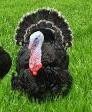 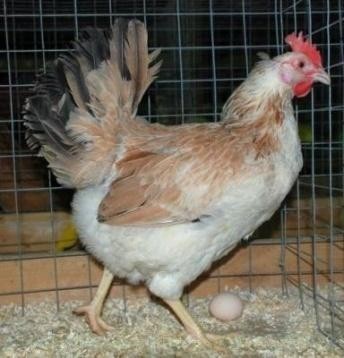 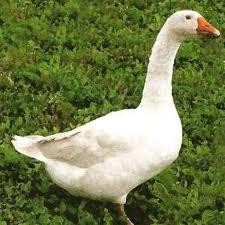 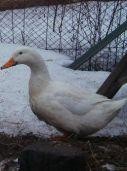  Ответьте письменно на контрольные вопросы:Какие породы кур относятся к яичному направлению?Какие породы кур относятся к мясному направлению?Что такое кроссы сельскохозяйственной птицы?Оценка		Подпись преподавателя 	МЕТОДИЧЕСКИЕ УКАЗАНИЯ ПО ВЫПОЛНЕНИЮ САМОСТОЯТЕЛЬНЫХ РАБОТВведениеМетодические указания по выполнению самостоятельных работ по основам зоотехнии для обучающихся второго курса специальности 35.02.16 Эксплуатация и ремонт сельскохозяйственной техники и оборудования составлены в соответствии с рабочей программой учебной дисциплины«Основы зоотехнии», предусматривающей согласно рабочему учебному плану самостоятельную работу обучающихся по изучению дисциплины в количестве 4 - х часов. Таким образом, указания отвечают государственным требованиям и уровню подготовки выпускника по специальности 35.02.16 Эксплуатация и ремонт сельскохозяйственной техники и оборудования.Дисциплину изучают на протяжении одного учебного семестра, на втором курсе. В результате изучения учебной дисциплины обучающиеся должны:иметь представление: - об основных вопросах, изучаемых дисциплиной«Основы зоотехнии»; знать:основные виды и породы сельскохозяйственных животных;научные основы разведения и кормления животных;системы и способы содержания, кормления и ухода за сельскохозяйственными животными, их разведения;основные технологии производства продукции животноводства.При изучении учебного материала соблюдается единство терминологии и обозначений согласно требованиям действующих государственных стандартов, освещаются вопросы охраны окружающей среды.Методические указания составлены на основе опыта преподавателя в организации самостоятельных работ по основам зоотехнии. Целью их создания является оказание помощи обучающимся в закреплении полученных знаний, руководство по выполнению и оформлению самостоятельных работ.Поскольку одним из видов самостоятельных работ обучающихся являются реферат и доклад, в методических указаниях содержатся краткие рекомендации для их написания.Таким	образом,	самостоятельное	изучение	обучающимся	учебного раздела осуществляется по плану:а) знакомство с количеством часов, отведенных на самостоятельное изучение раздела;б) знакомство с требованиями к знаниям и умениям, которыми должен овладеть обучающийся в результате изучения раздела;в)	знакомство	с	вопросами	раздела,	которые	необходимо	усвоить самостоятельно;г) выполнение самостоятельной работы.Оценка за самостоятельную работу выставляется с учетом правильности и уровня сложности выполненных заданий.Тематический план самостоятельной работы обучающегося специальности 35.02.16 Эксплуатация и ремонт сельскохозяйственной техники и оборудованияРекомендуемая литература Основная учебная литература2. Родионов В.Г. Основы зоотехнии: учеб. пособие для студ. учреждений СПО / Г.В. Родионов, Л.П. Табакова. – М.: Академия, 2018. – 448с.Дополнительная учебная литератураБелянчиков Н.Н. Механизация животноводства: учеб. пособие для студ. учреждений СПО / Н.Н. Белянчиков, А.И. Смирнов. - М.: Колос С, 2019. - 360с.Писменская, В. Н. Анатомия и физиология сельскохозяйственныхживотных: учебник и практикум для СПО. [Электронный ресурс] / В. Н. Писменская, Е. М. Ленченко, Л. А. Голицына. — 2-е изд., испр. и доп. — Электрон. дан. - М.: Издательство Юрайт, 2017. — 281 с. — Режим доступа: https://www.biblio-online.ru/catalog/7ED180CE-3D96-4330-A421- 157C42567B88Физиология и этология животных в 3 ч. Часть 1. Регуляция функций, ткани, кровеносная и иммунная системы, пищеварение: учебник и практикум для СПО. [Электронный ресурс] / Н. П. Алексеев, И. О. Боголюбова, Л. Ю. Карпенко; под общ. ред. В. Г. Скопичева. — 2-е изд., испр. и доп. — Электрон. дан. - М.: Издательство Юрайт, 2017. — 284 с. — Режим доступа: https://www.biblio-online.ru/book/2AB94751-3ED0-42CA-8C0E- BBDD7BC3BDC2Методические рекомендации для написания рефератовОсновные этапы выполнения работыУсловно процесс написания работы можно разделить на пять взаимосвязанных этапов:Выбор и анализ темы.Разработка рабочего плана. Для этого необходимо представлять структуру работы, поэтому перед составлением плана необходимо ознакомиться с литературой по выбранной теме. Как правило, в плане в произвольной форме излагаются этапы написания работы и сроки их выполнения. План также должен включать в себя введение, содержание по главам и параграфам, заключение. Составленный план показывается преподавателю и уже в соответствии с ним согласуются дальнейшие действия.Сбор, анализ и обобщение материала по теме. После анализа темы логично начать сбор научной и иной информации по данной теме. Это самый важный и ответственный этап работы. От количества и качества найденных материалов во многом будет зависеть и содержание работы. Список литературы по конкретной теме можно узнать у преподавателя, найти в списке обязательной и рекомендованной литературы по изучаемой учебной дисциплине, в библиотечном каталоге, либо в интернете. Далее начинается анализ собранного материала, в ходе которого отбрасывается все лишнее, а из оставшегося составляется логически систематизированное содержание работы, раскрывающее поставленную проблему. В последствии данное содержание может быть дополнено какими-то новыми фактами, идеями, мыслями.Оформление работы. Данный этап является заключительной стадией подготовки научной работы. На данном этапе автор сводит весь материал в единую работу, оформляет его в соответствии с установленными требованиями. Приступать к чистовому оформлению работы можно лишь после окончательного обобщения и структурирования материала. Работа должна обязательно включать титульный лист, оглавление работы, введение, основную часть, заключение (выводы), список литературы (библиографический список). Чистовое переписывание работы должно начинаться только после тщательной проверки материала на отсутствие ошибок, опечаток, после проверки на логичность и последовательность изложения. Также следует проверить точность цитат и ссылок, устранить стилистические ошибки.Защита работы. Не менее важный этап - защита своей работы. От того, как вы защитите ее, будет, в конечном итоге, зависеть окончательная оценка. Защита работы как правило состоит из доклада, время которого меняется в зависимости от вида работы, и ответов на задаваемые вопросы. Доклад должен быть четким, конкретным, раскрывающим основные положения работы.Содержание работыПрактически любой реферат должен состоять из следующих структурных частей: введения, основной части, заключения и списка используемой литературы (библиографии). Кроме того, работа должна иметь титульный лист, оглавление работы, и по необходимости приложение. Рассмотрим каждую структурную часть подробнее.ВведениеРабота всегда должна начинаться с введения. Во введении обучающийся обосновывает актуальность выбранной темы, раскрывает ее значимость для учебного предмета. Далее полезно дать краткий обзор литературы по выбранной теме, а также структуру работы. После этого определяются цели работы и ее основные задачи (которые вытекают из целей). Рекомендуется писать введение, как и заключение, после окончания написания основной части, в противном случае, владение материалом будет минимальным, что скажется на качестве введения и заключения.Основная частьВ основной части раскрывается сама тема, решаются поставленные во введении задачи и достигаются определенные цели. Как правило, основнаячасть разделяется на главы и параграфы. Глав должно быть как минимум две, причем желательно, чтобы они были соразмерны друг другу. Хорошая работа не должна ограничиваться простым пересказам литературы, автор должен постоянно делать свои выводы, сравнивать и анализировать существующие точки зрения на какую-либо проблему, приводить цитаты мыслителей и так далее.ЗаключениеВ заключении автор работы делает основные выводы по исследуемой теме. Сделать эти выводы не сложно. Достаточно посмотреть на перечисленные во введении цели и задачи и, в соответствии с ними сделать краткие выводы. В заключение можно также вынести краткие выводы из каждого параграфа или главы работы. Помимо этого, автор описывает практическое значение выводов, и делает свои практические предложения. Объем заключения примерно равняется объему введения и также не делится на части.Список используемой литературыВ список литературы обучающийся включает весь используемый, цитируемый или просто упомянутый при написании работы материал - книги, журналы, статьи, нормативные документы, электронные ресурсы и так далее. Список литературы оформляется соответствующим образом и должен включать в себя фамилию и инициалы автора, название книги, место и год выхода, издательство и другое. Чаще всего список излагается в алфавитном порядке.Реферат надо готовить так, чтобы он мог принести как можно больше пользы другим людям, даже если вы не надеетесь, что его будет читать кто-то, кроме преподавателя.Методические рекомендации для подготовки докладовДоклад - вид самостоятельной научно-исследовательской работы, где автор раскрывает суть исследуемой проблемы; приводит различные точки зрения, а также собственные взгляды на нее.Этапы работы над докладомПодбор и изучение основных источников по теме.Составление библиографии.Обработка и систематизация материала. Подготовка выводов и обобщений.Разработка плана доклада.Написание.Публичное выступление с результатами исследования.В докладе соединяются три качества исследователя: умение провести исследование, умение преподнести результаты слушателям и квалифицированно	ответить	на	вопросы. Отличительной чертой доклада является научный, академический стиль.Академический стиль - это совершенно особый способ подачи текстового материала, наиболее подходящий для написания учебных и научных работ. Данный стиль определяет следующие нормы:предложения могут быть длинными и сложными;часто	употребляются	слова	иностранного	происхождения,	различные термины;употребляются вводные конструкции типа «по всей видимости», «на наш взгляд»;авторская позиция должна быть, как можно менее выражена, то есть должны отсутствовать местоимения «я», «моя (точка зрения)».Требования к оформлению письменного доклада такие же, как и при написании реферата.Несколько советов о том, как блестяще выступить перед аудиторией. Продолжительность выступления обычно не превышает 10-15 минут, поэтому при подготовке доклада из текста работы отбирается самое главное. В докладе должно быть кратко отражено основное содержание всех глав и разделов исследовательской работы. Заучите значение всех терминов, которые употребляются в докладе. Не бойтесь аудитории - ваши слушатели дружески настроены.Выступайте в полной готовности - владейте темой настолько хорошо, насколько это возможно. Сохраняйте уверенный вид - это действует на аудиторию и преподавателей. Делайте паузы так часто, как считаете нужным. Подумайте, какие вопросы вам могут задать слушатели, и заранее сформулируйте ответы.Если вам нужно время, чтобы собраться с мыслями, то, наличие заранее подготовленных карт, схем, диаграммы, фотографии и так далее, поможет вам выиграть драгоценное время для формулировки ответа, а иногда и даст готовый ответ.Перечень тем сообщений, рефератов и докладовподготовка конспектов на темы «Строение и функции сердечно-сосудистой системы у свиней», «Строение и функции системы органов дыхания у животных»;подготовка реферата на тему «Технология приготовления грубых и сочных кормов»;составление таблицы «Сходства и различия в приготовлении сена, силоса и сенажа».КОНТРОЛЬНО-ОЦЕНОЧНЫЙ БЛОКФОНД ОЦЕНОЧНЫХ СРЕДСТВПаспорт фонда оценочных средствВ результате освоения учебной дисциплины «Основы зоотехнии» обучающийся должен обладать предусмотренными ФГОС по специальности СПО 35.02.16 Эксплуатация и ремонт сельскохозяйственной техники и оборудования, уровень подготовки – базовый, следующими умениями, знаниями, которые формируют профессиональные и общие компетенции:Умения:У1 - определять методы содержания, кормления и разведения сельскохозяйственных животных разных видов и пород в различных климатических и иных условиях;У2 - определять методы производства продукции животноводства.Знания:З1 - основные виды и породы сельскохозяйственных животных; З2 - научные основы разведения и кормления животных;З3	-	системы	и	способы	содержания,	кормления	и	ухода	за сельскохозяйственными животными, их разведения;З4 - основные технологии производства продукции животноводства.Формируемые компетенции:ОК 01. Выбирать способы решения задач профессиональной деятельности, применительно к различным контекстам.ОК 02. Осуществлять поиск, анализ и интерпретацию информации, необходимой для выполнения задач профессиональной деятельности.ОК	09.	Использовать	информационные	технологии	в.профессиональной деятельности.ОК	10.	Пользоваться	профессиональной	документацией	на государственном и иностранном языке.ПК 1.5. Выполнять настройку и регулировку машин и оборудования для обслуживания животноводческих ферм, комплексов и птицефабрик.ПК 1.6. Выполнять настройку и регулировку рабочего и вспомогательного оборудования тракторов и автомобилей в соответствии требованиями к выполнению технологических операции.ПК 2 .6 . Осуществлять контроль и оценку качества выполняемой сельскохозяйственной техникой работы в соответствии с технологической картой.Формой аттестации по учебной дисциплине является дифференцированный зачет.Результаты освоения учебной дисциплины, подлежащие проверкеВ результате аттестации по учебной дисциплине осуществляется комплексная проверка следующих умений и знаний:Таблица 1.1.В результате аттестации по учебной дисциплине осуществляется проверка динамики формирования общих компетенций:Таблица 1.2.Оценка освоения учебной дисциплины:Формы и методы оцениванияПредметом оценки служат умения и знания, предусмотренные ФГОС СПО специальности 35.02.16 Эксплуатация и ремонт сельскохозяйственной техники и оборудования, уровень подготовки – базовый по дисциплине «Основы зоотехнии», направленные на формирование общих и профессиональных компетенций.Оценка освоения дисциплины предусматривает использование рейтинговой системы оценивания. Модульно-рейтинговая система обучения и оценки успеваемости обучающихся представляет собой комплексную систему поэтапного оценивания уровня освоения основной образовательной программы по специальности. При функционировании модульно-рейтинговой системы обучения проводится регулярная оценка знаний и умений обучающихся в течение семестра. При функционировании модульно-рейтинговой системы обучения все знания, умения и навыки, приобретаемые обучающимися в процессе изучения дисциплины, оцениваются в рейтинговых баллах. Рейтинговые баллы набираются в течение всего периода обучения по дисциплине и фиксируются путем занесения в единую экзаменационно - зачетную ведомость при итоговом контроле. Промежуточный рейтинг дисциплины составляет 50 баллов.Промежуточный рейтинг включает в себя:рейтинг обучающихся за 1 модуль – 20 баллов;рейтинг обучающихся за 2 модуль – 20 баллов;рейтинг поощрительный (творческий балл) – 10 баллов.Контроль и оценка освоения учебной дисциплины по темам (разделам)Таблица 2.Типовые задания для оценки освоения учебной дисциплины3.2.1. Типовые задания для оценки знаний З1,З2,З3,З4;	умений У1,У2.1) Задания в тестовой форме (пример М1, М2)Раздел	1	Основы	анатомии	и	физиологии	сельскохозяйственных животных.Наука о строении, форме и местоположении отдельных органов, систем и организма:анатомиягистологияэмбриологияНаука о тканях, строении клеток:анатомиягистологияэмбриологияНаука, изучающая строение тела и взаимоотношение частей тела в период его зародышевого развития:анатомиягистологияэмбриологияПостоянные клеточные структуры, выполняющие определенные функции:органоидыядроцитоплазмаУсвоение из окружающей среды необходимых веществ и их использование для синтеза клеток и тканей организма:ассимиляциядиссимиляцияраздражимостьРаспад веществ, составляющих ткани организма:ассимиляциядиссимиляцияразвитиеСвойство клетки отвечать на воздействия внешней среды:ростразвитиераздражимостьЗащитную функцию в организме животного выполняет ткань:нервнаяэпителиальнаяопорно-трофическаяЭлемент нервной ткани:ядромембрананейронРост молодого организма обусловлен преобладанием процессов:диссимиляцииассимиляциирегуляцииЖидкая часть крови, состоящая из воды, неорганических и органических веществ:фибриилимфаплазмаПервый позвонок:атлантэпистрофейкрестецКоличество истинных ребер у жвачных животных, пар: 1. 62. 73. 8Широкая плоская треугольная кость:лопаткапредплечьезапястьеТельца, доставляющие кислород воздуха тканям тела посредством красящего вещества – гемоглобина:эритроцитылейкоцитытромбоцитыВ состав гемоглобина входит:магнийжелезо 3.калийБелые кровяные тельца:эритроцитылейкоцитытромбоцитыОчень маленькие кровяные пластинки, способствующие свертыванию крови:эритроцитылейкоцитытромбоцитыСосуды, по которым кровь течет от сердца:веныартерииаортаСокращение предсердия или желудочка:систоладиастолааортаРасслабление предсердия или желудочка:систоладиастолааортаМежклеточная жидкая масса, обедненная белком:плазмалимфакровьДлинная трубка из кольцевых хрящевых пластинок, полностью не замкнутых, в верхних концах обращенных к позвонкам:гортаньтрахеябронхиолыПарный орган:печеньлегкоесердцеНаружная поверхность верхней губы КРС:языкносовое зеркалонёбоАркада - это расположение:зубовребервнутренних органовСамая большая часть желудка:рубецкнижкасычугКоличество отделов желудка крупного рогатого скота:дватричетыреКислота желудка:сернаясолянаяфосфорнаяВместимость желудка лошади, л:1. 1-22. 3-53. 30-50Количество камер в желудке свиней:1. 12. 23. 4Фермент поджелудочного сока, превращающий крахмал в сахар:трипсинамилазалипазаФермент поджелудочной железы, расщепляющий белки до аминокислот:трипсинамилазалипазаФермент поджелудочной железы, расщепляющий жиры на глицерин и жирные кислоты:трипсинамилазалипазаСкопления нервных клеток:ганглииталамусгипоталамусРаздел	2	Основы	разведения	и	кормления	сельскохозяйственных животных.Полноценное кормление влияет на:бонитировкупродуктивностьнаследственностьНедостаток белка в рационах ведет к перерасходу:жирамолокакормовУглеводы в основном содержатся в:животных кормахминеральных кормахрастительных кормахФакторы, влияющие на химический состав кормов:условия содержанияусловия агротехникиусловия разведенияКорм, занимающий промежуточное положение между грубыми и сочными:силоссеносенажМолочно-кислые бактерии лучше развиваются при влажности, %: 1. 45-552. 55-603. 65-75Набор кормов, составленный на определенный период:питательностьрационкормовая нормаЗаболевание, вызванное недостатком кальция:рахит 2.полиомиелит3. бронхитГрубый корм:сенобардашротКормовая патока:сеномелассашротСинтетическое азотистое соединение, необходимые для восполнения недостатка протеина у жвачных животных:отрубимолозивомочевинаРаздел 3 Отдельные отрасли животноводства.Порода молочного направления продуктивности:симментальскаягерефордскаяхолмогорскаяНаиболее распространенный способ содержания молочного стада в стойловый период:пастбищныйпривязныйбеспривязныйНаиболее дешевый и эффективный способ откорма скота:нагулпривязныйбоксовыйНормальная продолжительность лактации составляет, дней: 1. 2852. 3153. 305Убойный выход у животных мясомолочной продуктивности, %: 1. 63-642. 65-723. 75-78Имунный белок молока:казеинальбуминкаротинНагрузка на быка-производителя при ручной случке (гол): 1. 80-1002. 130-1503. 150-200Убойный выход у свиней составляет, %:1. 50-552. 45-503. 75-85Продолжительность супоросности, дней:1. 85-902. 110-1123. 112-114Нормальный обмен К и Р в организме животных невозможен без витамина:АВДЗерновые корма дают поросятам, очищенным от:размолапленоквитаминовКорма, хорошо влияющие на качество мяса и сала:кукурузаячменьпшеничные отрубиБолезнь, вызванная недостатком железа у поросят:анемияпараличслепотаСамую большую ценность в свиноводстве имеют породы:ливенская, дюроккрупная белая, ландрасмиргородская, уржумскаяЗатраты на 1 кг прироста живой массы молодняка свиней (корм. ед.): 1. 3,5-4,02. 4,1-5,03. 5-6,0Решающее влияние на сроки откорма и качество продукции оказывает:содержаниекормлениеразведениеУбойный выход при откорме взрослых животных до жирных кондиций,%:1. 60-702. 50-603. 80-85Важным условием содержания свиноматок является:рационмоционвозрастШерсть, снятая с овцы единым пластом:смушкируноовчиныРомановская порода относится к породам:шерстныммясо-шерстнымшубнымПолутонкорунная порода овец, имеющая шерсть рекордной длины:лимузинбалбаслинкольнШкурки ягнят, имеющих шерсть в виде завитков:овчинаруносмушкиДефект шерсти, вызванный плохим кормом и болезнью:репейнаясечкапереследВыход чистой (мытой) шерсти для полутонкой шерсти составляет, %: 1. 30-502. 50-653. 65-80Вещество, имеющее важное значение в сохранении физических свойств шерсти:водапесигажиропотОвец с неоднородной шерстью стригут в год:один раздва разатри разаЭкстерьер лошади оценивают в целом, но рассматривают по частям, т.е. по:статьяминтерьерукондициямОкраска волосяного покрова туловища лошади:отметинапроточинамастьСамый медленный и наименее утомительный для лошади аллюр:рысьшагиноходьЗависимость тяговой силы лошади от ее массы выражается в виде формулы:R=PSV=S/t3. P=(1/9)QВеличину механической работы, выполняемой лошадью за рабочий день, вычисляют по формуле:R=PSV=S/t3. P=(1/9)QЛошадям при использовании их на тяжелых работах предоставляется перерыв на 10-15 минут через каждые (мин):1. 302. 403. 50Заводскую кондицию поддерживают, добавляя в рацион жеребцов:обрат, яйца куриныетехнический жировес, отрубиВерхово-упряжная порода:ВладимирскаяОрловскаяДонскаяЛошадей кормят и поят (в сутки раз):1. 32. 42. 2Продукт, приготовленный из кобыльего молока:мацоникумысбрынзаМаксимальное количество яиц в год, которое дают хорошие куры- несушки, шт:1. 3652. 3053. 295Раздел 4 Основы зоогигиены и ветеринарии.Наука об охране здоровья животных:ветеринариязоогигиенаанатомия.Неизлечимая болезнь всех видов теплокровных животных, птицы и человека:туберкулёзбруцеллёзбешенствоХроническое	инфекционное	заболевание,	поражающее	большинство животных:бешенствотуберкулёзбруцеллёзФОС для итоговой аттестации по учебной дисциплинеПредметом оценки являются умения и знания. Контроль и оценка осуществляются с использованием следующих форм и методов: устный опрос, систематическое наблюдение за деятельностью обучающегося в процессе практической работы, практическая проверка, письменная проверка, тестирование, взаимопроверка выполнения практических и лабораторных работ, дифференцированный зачет.Оценка освоения дисциплины предусматривает использование рейтинговой системы оценивания и проведение дифференцированного зачета.Начисление баллов итогового рейтинга осуществляется по результатам дифференцированного зачета. При выставлении балла дифференцированного рейтинга преподаватель руководствуется следующей шкалой соответствия:0 – 17 баллов соответствуют 0 - 34% положительного ответа на предложенное задание;18 – 24 балла соответствуют 35% - 49% положительного ответа на предложенное задание (билет);25 – 37 балла соответствуют 50% - 74% положительного ответа на предложенное задание;38 – 50 баллов соответствуют 75% - 100% положительного ответа на предложенное задание.Итоговая оценка знаний обучающихся по дисциплине определяется на основании перевода итогового рейтинга (сумма промежуточного и дифференцированного рейтингов) в 5-балльную оценку по следующей шкале:оценка «удовлетворительно» - от 35 до 49 баллов;оценка «хорошо» - от 50 до 74 баллов;оценка «отлично» - от 75 до 100 баллов.Получение	обучающимися	итогового	рейтинга	ниже	35	баллов соответствует оценке «неудовлетворительно».ПАСПОРТ Назначение:ФОС предназначен для контроля и оценки результатов освоения дисциплины	«Основы	зоотехнии»	по	специальности	СПО	35.02.16Эксплуатация и ремонт	сельскохозяйственной	техники	и оборудования (базовый уровень).УменияУ1. Определять методы содержания, кормления и разведения сельскохозяйственных животных разных видов и пород в различных климатических и иных условиях.У2. Определять методы производства продукции животноводства.ЗнанияЗ1. Основные виды и породы сельскохозяйственных животных.З2. Научные основы разведения и кормления животных.З3.	Системы	и	способы	содержания,	кормления	и	ухода	за сельскохозяйственными животными, их разведения.З4. Основные технологии производства продукции животноводства.ВАРИАНТ № 1Инструкция для обучающихся:Ответьте на вопросы теста.Время выполнения задания 25 минут.Элементом нервной ткани является:А) ядроБ) мембрана В) нейронГ) цитоплазмаК	органическим	веществам	разнообразной	химической	природы относятся:А) витамины Б) водаВ) углеводы Г) жирыКислота желудка:А) серная Б) солянаяВ) фосфорная Г) азотнаяФермент желудка (главным образом молодняка), свертывающий молоко: А) липазаБ) пепсин В) химозинГ) целлюлазаЕвропейский предок крупного рогатого скота:А) бизон Б) зубр В) тур Г) зебуОсновной метод чистопородного разведения:А) инбридинг Б) линейный В) видовойГ) промышленныйСходство новорожденного с зародышем:А) эмбрионализм Б) инфантилизм В) неотенияГ) онтогенезСистема мероприятий, предусматривающих оценку животных по ряду ведущих признаков:А) гетерозис Б) инбридингВ) групповой подбор Г) бонитировкаАбсолютный суточный прирост вычисляют по формуле: А) С = А/ tБ) В = А/ wо * 100% В) А = w1-wоГ) В = 2 (w2-w2)/w2+w1Европейский предок крупного рогатого скота:А) бизон Б) зубр В) тур Г) зебуСтепень упитанности животных, благоприятная для их хозяйственного использования:А) конституция Б) неотенияВ) индекс Г) кондицияОсновной метод учета роста и развития сельскохозяйственных животныхэто прирост:А) относительный Б) среднесуточныйВ) валовойГ) абсолютныйОсновной метод чистопородного разведения:А) инбридинг Б) линейный В) видовойГ) промышленныйУсиление мощности развития:А) гетерозис Б) инбридингВ) бонитировка Г) конституцияВысокопродуктивная группа племенных животных, происходящих от одного выдающегося родоначальника:А) семейство Б) линияВ) кроссы линий Г) бонитировкаГруппа женских особей, связанных родством с родоначальницей: А) семействоБ) бонитировка В) кроссы линий Г) инбридингЦелостная группа животных одного вида, созданная трудом человека, под влиянием различных факторов:А) семейство Б) породаВ) породная группа Г) линияПродукты,	содержащие	питательные	вещества,	необходимые	для животных:А) кормаБ) минеральные вещества В) органические вещества Г) БЭВПолноценное кормление влияет на: А)бонитировкуБ) продуктивность В) содержаниеГ) наследственностьНедостаток белка в рационах ведет к перерасходу: А)жираБ) молока В) кормовГ) водыОрганические корма включают … вещества: А) фосфорныеБ) азотные В) калийныеГ) минеральныеУглеводы в основном содержатся в … кормах: А) животныхБ) минеральных В) витаминных Г) растительныхГруппа женских особей, связанных родством с родоначальницей: А) семействоБ) бонитировка В) кроссы линий Г) инбридингПолноценное кормление влияет на: А)бонитировкуБ) продуктивность В) содержаниеГ) наследственностьВАРИАНТ № 2Инструкция для обучающихся:Ответьте на вопросы теста.Время выполнения задания 25 минут.Защитную функцию в организме животного выполняет ткань: А) нервнаяБ) эпителиальнаяВ) опорно-трофическая Г) мышечнаяМельчайшая частица сложного организма: А) тканьБ) ядро В) клеткаГ) хромосомыКоличество отделов желудка крупного рогатого скота: А) одинБ) два В) триГ) четыреФермент желудка, расщепляющий белок: А) липазаБ) пепсинВ) химозин Г) целлюлазаАбсолютный суточный прирост вычисляют по формуле: А) С = А/ tБ) В = А/ wо * 100% В) А = w1-wоГ) В = 2 (w2-w2)/w2+w1Основной метод учета роста и развития сельскохозяйственных животных – это прирост:А) относительный Б) среднесуточный В) валовойГ) абсолютныйВнешние формы телосложения животного:А) интерьерБ) конституция В) экстерьерГ) кондицияРодственное спаривание:А) гетерозис Б) инбридингВ) групповой подбор Г) бонитировкаВысокопродуктивная группа племенных животных, происходящих от одного выдающегося родоначальника:А) семейство Б) линияВ) кроссы линий Г) бонитировкаПродукты,	содержащие	питательные	вещества,	необходимые	для животных:А) кормаБ) минеральные вещества В) органические вещества Г) БЭВОрганические корма включают … вещества: А) фосфорныеБ) азотные В) калийныеГ) минеральныеФакторы, влияющие на химический состав кормов: А) условия содержанияБ) условия агротехники В) условия разведенияГ) условия кормленияМолочно-кислые бактерии лучше развиваются при влажности (%): А)45-55%Б) 55-60%В) 65-75%Г) 80-90%Бесплодие, вызванное несбалансированным кормлением: А)генеративноеБ)рецессивное В) элементарное Г) алиментарноеСинтетические азотистые соединения, необходимые для восполнения недостатка протеина у жвачных  животных:А) пивная дробина Б)отруби В)молозивоГ) мочевинаПорода молочного направления продуктивности:А) симментальская Б) герефордскаяВ) холмогорская Г) лимузинНаиболее распространенный способ содержания молочного стада в стойловый период:А) пастбищный Б) привязныйВ) беспривязный Г) загонныйБычков молочных пород оценивают в возрасте (мес): А)6-8Б)10-11 В)12-13 Г) 9-10Иммунный белок молока: А)казеинБ) альбумин В) каротин Г) миозинУбойный выход у свиней составляет (%): А) 50-55Б) 45-50 В)75-85 Г) 55-60Нормальный обмен К и Р в организме животных невозможен без витамина:А) АБ) ВВ) СГ) ДПри недостатке железа в организме поросят развивается болезнь: А) анемияБ) паралич В) слепотаГ) авитаминозЦель этого вида откорма получение в короткий срок молодой нежирной свинины:А) беконныйБ) до жирных кондиций В) мяснойГ) тощийРешающее влияние на сроки откорма и качество продукции оказывает: А) содержаниеБ) кормление В) разведение Г) воспитаниеВажным условием содержания свиноматок является: А) рационБ) моцион В) возрастГ) всеядностьВАРИАНТ № 3Инструкция для обучающихся:Ответьте на вопросы теста.Время выполнения задания 25 минут.Нормальная продолжительность лактации составляет (дней): А) 285Б) 315В) 305Г) 385Убойный выход у животных мясомолочной продуктивности составляет (%):А)63-64 Б) 65-72 В)75-78 Г) 60-62Хозяйственно-биологические особенности свиней:А)содержание Б)возраст В)всеядностьГ) супоросностьНа откорм ставят молодняк живым весом (кг):А)100-150 Б) 85-90 В)35-40 Г) 20-25На качество мяса и сала хорошо влияют корма:А) кукуруза Б) ячменьВ) пшеничные отруби Г) рыбная мукаСамую большую ценность в свиноводстве имеют породы: А) ливенская, дюрокБ) крупная белая, ландрас В) миргородская, уржумскаяГ) крупная черная, беркширскаяЗатраты на 1 кг прироста живой массы молодняка свиней (корм.ед.): А) 3,5-4,0Б) 4,0-5,0В) 5,0-6,0Г) 6,0-7,0Убойный выход при откорме взрослых животных до жирных кондиций составляет (%):А) 70-75Б) 60-70В) 50-60Г) 80-85После отъема поросят содержат группами (гол): А) 5-10Б) 10-15В) 15-20Г) 20-25Полутонкорунная порода овец, имеющая шерсть рекордной длины: А) лимузинБ) мерседес В) прекос Г) линкольнК производственной классификации овец относятся породы: А) мясошерстныеБ) длиннотощехвостые В) короткожирнохвостыеГ) курдючныеВыход чистой (мытой) шерсти для полутонкой шерсти составляет (%): А) 30-50Б) 50-65В) 55-70Г) 65-80Основными кормами для овец являются:А) грубыеБ) концентраты В) молочные Г) кислыеОвец с неоднородной шерстью стригут в год (раз):А) один Б) два В) триГ) четыреЭкстерьер лошади оценивают в целом, но рассматривают по частям, т.е.: А) статямБ) интерьеру В) кондициям Г) конституцииСамый медленный и наименее утомительный для лошади аллюр: А) рысьБ) шагВ) иноходь Г) галопМощность, при характеристике рабочих качеств лошади, рассчитывают по формуле:А) R=PS Б) V= S/tВ) P= (1/9)Q Г) N= PVМолочная продуктивность кобыл за 5-7 месяцев лактации колеблется (кг):А) 500-1000Б) 300-400В) 1300-3000Г) 2000-5000Способы содержания лошадей: А) культурно-табунныйБ) сарайно-стойловый В) пастбищныйГ) базовыйИз кобыльего молока приготовляют продукт:А) мацони Б) кумыс В) йогурт Г) брынзуЗатраты корма на 1 кг яичной массы составляют (кг): А) 2-2,5Б) 4-4,5В) 3-3,5Г) 5-5,5Убойный выход сельскохозяйственной птицы составляет(%): А) 50-55Б) 60-65В) 70-75Г) 80-85Инкубация яиц возможна потому, что:А) возможно создание специальных условий для выведения цыплятБ) в яйце содержатся все необходимые вещества для развития зародыша В) яйцо имеет скорлупуГ) нет зависимости от внешних факторов средыНа одного петуха полагается следующее число самок в селекционных группах:А) 5Б) 10В) 20Г) 15Птицы этого вида способны поедать большое количество зеленых кормов:А) гуси Б) уткиВ) индейки Г) цесаркиВАРИАНТ № 4Инструкция для обучающихся:Ответьте на вопросы теста.Время выполнения задания 25 минут.Важным условием содержания свиноматок является: А) рационБ) моцион В) возрастГ) всеядностьШерсть, снятая с овцы единым пластом: А) смушкиБ) руноВ) овчины Г) мерлушкиТолщина шерсти зависит от:А) содержания Б) породыВ) весаГ) возрастаИз молока овец приготавливают ценный продукт питания: А) маслоБ) творог В) сырГ) пахтаньеСкорость,	с	которой	шерсть	восстанавливает	свои	первоначальные свойства после сжатия:А) упругость Б) прочностьВ) эластичность Г) крепостьКоличество молока за лактацию от овец цигайской породы (кг): А) 60-80Б) 120-250В) 100-200Г) 300-400Перед стрижкой овец не поят в течении (час):А) 10-12Б) 16-20В) 20-24Г) 24-30Для быстроаллюрных лошадей эта стать длиннее, чем у других пород: А) ушиБ) затылок В) шеяГ) холкаУбойный выход сельскохозяйственной птицы составляет(%): А) 50-55Б) 60-65В) 70-75Г) 80-85Инкубация яиц возможна потому, что:А) возможно создание специальных условий для выведения цыплятБ) в яйце содержатся все необходимые вещества для развития зародыша В) яйцо имеет скорлупуГ) нет зависимости от внешних факторов средыНа одного петуха полагается следующее число самок в селекционных группах:А) 5Б) 10В) 20Г) 15Рост молодого организма обусловлен преобладанием процессов: А) диссимиляцииБ) ассимиляции В) регуляцииГ) детоксикацииЧастота биения сердца в минуту у лошади (ударов): А) 60-90Б) 22-44В) 36-80 Г)100-150Количество выделяемой слюны при кормлении коровы сеном (л): А) 40-50Б) 30-40В) 50-60Г) 70-80Количество зубов у крупного рогатого скота:А) 32Б) 36В) 40Г) 44Степень упитанности животных, благоприятная для их хозяйственного использования:А) конституция Б) неотенияВ) индекс Г) кондицияГибридизация животных это разведение:А) чистопородное Б) межпородноеВ) внутрипородное Г) межвидовоеОбщее	телосложение	организма,	обусловленное	анатомо- физиологическими особенностями строения:А) кондиция Б) упитанность В) развитие;Г) конституцияУсиление мощности развития:А) гетерозис Б) инбридингВ) бонитировка Г) конституцияОсновной метод учета роста и развития сельскохозяйственных животныхэто прирост:А) относительный Б) среднесуточный В) валовойГ) абсолютныйВнешние формы телосложения животного:А) интерьерБ) конституция В) экстерьерГ) кондицияРодственное спаривание:А) гетерозис Б) инбридингВ) групповой подбор Г) бонитировкаВысокопродуктивная группа племенных животных, происходящих от одного выдающегося родоначальника:А) семейство Б) линияВ) кроссы линий Г) бонитировкаПродукты,	содержащие	питательные	вещества,	необходимые	для животных:А) кормаБ) минеральные вещества В) органические вещества Г) БЭВОрганические корма включают … вещества:А) фосфорные Б) азотныеВ) калийныеГ) минеральныеВАРИАНТ № 5Инструкция для обучающихся:Ответьте на вопросы теста.Время выполнения задания 25 минут.Зависимость тяговой силы лошади от ее массы выражается в виде формулы:А) R=PS Б) V= S/tВ) P= (1/9)Q Г) N= PVЛошадям при использовании их на тяжелых работах предоставляется перерыв на 10-15 минут через каждые (мин):А) 20Б) 30В) 40Г) 50Заводскую кондицию поддерживают, добавляя в рацион жеребцов: А) обрат, яйца куриныеБ) технический жир В) овес, отрубиГ) злаковое сеноВерхово-упряжная порода:А) владимирская Б) орловскаяВ) донскаяГ) ахалтекинскаяМаксимальное количество яиц в год, которое дают хорошие куры-несушки (шт.):А) 365Б) 305В) 295Г) 255Затраты корма на 1 кг прироста массы бройлера составляют (кг): А) 5,6-5,8Б) 4,6-4,8В) 3,6-3,8Г) 2,6-2,8Масса яиц у кур составляет в среднем (г):А) 55-65Б) 80-90В) 120-140Г) 160-180Специальные приборы в которых созданы все условия для развития зародыша:А) термокамера Б) инкубатор В) барокамера Г) изоляторКоличество выделяемой слюны при кормлении коровы сеном (л): А) 40-50Б) 30-40В) 50-60Г) 70-80Фермент желудка, расщепляющий белок:А) липаза Б) пепсин В) химозинГ) целлюлазаФермент желудка (главным образом молодняка), свертывающий молоко: А) липазаБ) пепсин В) химозинГ) целлюлазаКоличество зубов у крупного рогатого скота:А) 32Б) 36В) 40Г) 44Абсолютный суточный прирост вычисляют по формуле: А) С = А/ tБ) В = А/ wо * 100% В) А = w1-wоГ) В = 2 (w2-w2)/w2+w1Европейский предок крупного рогатого скота:А) бизон Б) зубр В) тур Г) зебуСтепень упитанности животных, благоприятная для их хозяйственного использования:А) конституция Б) неотенияВ) индекс Г) кондицияОсновной метод учета роста и развития сельскохозяйственных животных– это прирост:А) относительный Б) среднесуточный В) валовойГ) абсолютныйОсновной метод чистопородного разведения: А) инбридингБ) линейный В) видовойГ) промышленныйФакторы, влияющие на химический состав кормов: А) условия содержанияБ) условия агротехники В) условия разведения Г) условия кормленияКорма подразделяют на группы:А) растительные Б) питательные В) белковыеГ) витаминныеКорм,	занимающий	промежуточное	положение	между	грубыми	и сочными кормами:А) силос Б) сено В) сенажГ) комбисилосМолочно-кислые бактерии лучше развиваются при влажности (%): А)45-55%Б) 55-60%В) 65-75%Г) 80-90%Набор кормов, составленный на определенный период: А) питательностьБ) рационВ) кормовая норма Г) структура рационаЗаболевание, вызванное недостатком кальция: А) рахитБ) полиомиелит В) бронхитГ) гепатитБесплодие, вызванное несбалансированным кормлением: А)генеративноеБ)рецессивное В) элементарное Г) алиментарноеК грубым кормам относятся: А)сеноБ) барда В)шротГ) пахтаньеВАРИАНТ № 6Инструкция для обучающихся:Ответьте на вопросы теста.Время выполнения задания 25 минут.Способы содержания молодняка птицы:А) выгульный, клеточный, пастбищныйБ) клеточный, пастбищный, инкубационный В) в клетках, на полу, комбинированныйГ) пастбищный, клеточный, выгульныйНа одного петуха полагается следующее число самок в селекционных группах:А) 5Б) 10В) 20Г) 15Основу полнорационного комбикорма для птицы составляют корма: А) концентраты, животные, минерально-витаминные добавкиБ) грубые, сочные, концентрированные В) витамины, премиксы, сено, морковь Г) БВД, сено, сочные, зерноМолочная продуктивность кобыл за 5-7 месяцев лактации колеблется (кг): А) 500-1000Б) 300-400В) 1300-3000Г) 2000-5000Заводскую кондицию поддерживают, добавляя в рацион жеребцов: А) обрат, яйца куриныеБ) технический жир В) овес, отрубиГ) злаковое сеноПосле выжеребки кобыл кормят болтушкой из: А) яиц куриныхБ) отрубей В) мясаГ) силосаСпособы содержания лошадей: А) культурно-табунныйБ) сарайно-стойловый В) пастбищныйГ) базовыйВерхово-упряжная порода: А) владимирскаяБ) орловская В) донскаяГ) ахалтекинскаяЛошадей кормят и поят (в сутки):А) 3 разаБ) 1 разВ) 4 разаГ) 2 разаИз кобыльего молока приготовляют продукт:А) мацони Б) кумыс В) йогурт Г) брынзуМаксимальное количество яиц в год, которое дают хорошие куры- несушки (шт.):А) 365Б) 305В) 295Г) 255Скорость, с которой шерсть восстанавливает свои первоначальные свойства после сжатия:А) упругость Б) прочностьВ) эластичность Г) крепостьВещество, имеющее важное значение в сохранении физических свойств шерсти:А) вода Б) песига В) остьГ) жиропотОсновными кормами для овец являются:А) грубыеБ) концентраты В) молочные Г) кислыеКоличество молока за лактацию от овец цигайской породы (кг): А) 60-80Б) 120-250В) 100-200Г) 300-400Основные пути увеличения производства баранины: А) скрещивание и гибридизацияБ) увеличение поголовья и породность В) откорм и нагулГ) содержание и кормлениеОвец с неоднородной шерстью стригут в год (раз):А) один Б) два В) триГ) четыреПеред стрижкой овец не поят в течении (час):А) 10-12Б) 16-20В) 20-24Г) 24-30Одна из лучших пород овец шубного направления продуктивности: А) каракульскаяБ) романовская В) цигайская Г) тушинскаяСреднесуточный прирост живой массы подсвинков при мясном откорме должен быть в пределах (г):А) 250-300Б) 350-400В) 450-500Г) 550-650Затраты на 1 кг прироста живой массы молодняка свиней (корм.ед.): А) 3,5-4,0Б) 4,0-5,0В) 5,0-6,0Г) 6,0-7,0Решающее влияние на сроки откорма и качество продукции оказывает: А) содержаниеБ) кормление В) разведение Г) воспитаниеМасса молодняка в 3х месячном возрасте, при беконном откорме (кг): А) 40-60Б) 15-20В) 25-30Г) 60-70Убойный выход при откорме взрослых животных до жирных кондиций составляет (%):А) 70-75Б) 60-70В) 50-60Г) 80-85Поросята – сосуны - это поросята в возрасте (мес.): А) 4-6Б) 6-8В) 0-2Г) 2-4ВАРИАНТ № 7Инструкция для обучающихся:Ответьте на вопросы теста.Время выполнения задания 25 минут.Степень упитанности животных, благоприятная для их хозяйственного использования:А) конституция Б) неотенияВ) индекс Г) кондицияОсновной метод учета роста и развития сельскохозяйственных животных– это прирост:А) относительный Б) среднесуточный В) валовойГ) абсолютныйОсновной метод чистопородного разведения: А) инбридингБ) линейный В) видовойГ) промышленныйЗащитную функцию в организме животного выполняет ткань: А) нервнаяБ) эпителиальнаяВ) опорно-трофическая Г) мышечнаяЭлементом нервной ткани является:А) ядроБ) мембрана В) нейронГ) цитоплазмаРост молодого организма обусловлен преобладанием процессов: А) диссимиляцииБ) ассимиляции В) регуляцииГ) детоксикацииМельчайшая частица сложного организма: А) тканьБ) ядро В) клеткаГ) хромосомыК органическим веществам разнообразной химической природы относятся: А) витаминыБ) водаВ) углеводы Г) жирыЧастота биения сердца в минуту у лошади (ударов): А) 60-90Б) 22-44В) 36-80 Г)100-150Количество отделов желудка крупного рогатого скота: А) одинБ) два В) триГ) четыреКислота желудка:А) серная Б) солянаяВ) фосфорная Г) азотнаяГибридизация животных это разведение: А) чистопородноеБ) межпородноеВ) внутрипородное Г) межвидовоеВнешние формы телосложения животного: А) интерьерБ) конституция В) экстерьерГ) кондицияСходство новорожденного с зародышем: А) эмбрионализмБ) инфантилизм В) неотенияГ) онтогенезОбщее телосложение организма, обусловленное анатомо- физиологическими особенностями строения:А) кондиция Б) упитанность В) развитие;Г) конституцияРодственное спаривание: А) гетерозисБ) инбридингВ) групповой подбор Г) бонитировкаСистема мероприятий, предусматривающих оценку животных по ряду ведущих признаков:А) гетерозис Б) инбридингВ) групповой подбор Г) бонитировкаУсиление мощности развития:А) гетерозис Б) инбридингВ) бонитировка Г) конституцияВысокопродуктивная группа племенных животных, происходящих от одного выдающегося родоначальника:А) семейство Б) линияВ) кроссы линий Г) бонитировкаФакторы, влияющие на химический состав кормов: А) условия содержанияБ) условия агротехники В) условия разведения Г) условия кормленияКорма подразделяют на группы:А) растительные Б) питательные В) белковыеГ) витаминныеКорм, занимающий промежуточное положение между грубыми и сочными кормами:А) силос Б) сено В) сенажГ) комбисилосМолочно-кислые бактерии лучше развиваются при влажности (%): А) 45-55%Б) 55-60%В) 65-75%Г) 80-90%Набор кормов, составленный на определенный период: А) питательностьБ) рационВ) кормовая норма Г) структура рационаЗаболевание, вызванное недостатком кальция:А) рахитБ) полиомиелит В) бронхитГ) гепатитВАРИАНТ № 8Инструкция для обучающихся:Ответьте на вопросы теста.Время выполнения задания 25 минут.Скорость, с которой шерсть восстанавливает свои первоначальные свойства после сжатия:А) упругость Б) прочностьВ) эластичность Г) крепостьВещество, имеющее важное значение в сохранении физических свойств шерсти:А) вода Б) песига В) остьГ) жиропотОсновными кормами для овец являются:А) грубыеБ) концентраты В) молочные Г) кислыеКоличество молока за лактацию от овец цигайской породы (кг): А) 60-80Б) 120-250В) 100-200Г) 300-400Основные пути увеличения производства баранины: А) скрещивание и гибридизацияБ) увеличение поголовья и породность В) откорм и нагулГ) содержание и кормлениеОвец с неоднородной шерстью стригут в год (раз): А) одинБ) два В) триГ) четыреПеред стрижкой овец не поят в течении (час):А) 10-12Б) 16-20В) 20-24Г) 24-30Одна из лучших пород овец шубного направления продуктивности: А) каракульскаяБ) романовская В) цигайская Г) тушинскаяЭкстерьер лошади оценивают в целом, но рассматривают по частям, т.е.: А) статямБ) интерьеру В) кондициям Г) конституцииДля быстроаллюрных лошадей эта стать длиннее, чем у других пород: А) ушиБ) затылок В) шеяГ) холкаОкраска волосяного покрова туловища лошади:А) отметина Б) проточина В) белизна Г) мастьСамый медленный и наименее утомительный для лошади аллюр: А) рысьБ) шагВ) иноходь Г) галопЗависимость тяговой силы лошади от ее массы выражается в виде формулы:А) R=PS Б) V= S/tВ) P= (1/9)Q Г) N= PVВеличину механической работы, выполняемой лошадью за рабочий день вычисляют по формуле:А) R=PS Б) V= S/tВ) P= (1/9)Q Г) N= PVМощность, при характеристике рабочих качеств лошади, рассчитывают по формуле:А) R=PS Б) V= S/tВ) P= (1/9)Q Г) N= PVЛошадям при использовании их на тяжелых работах предоставляется перерыв на 10-15 минут через каждые (мин):А) 20Б) 30В) 40Г) 50Убойный выход у лошадей высшей упитанности достигает (%): А) 38Б) 40В) 84Г) 65Молочная продуктивность кобыл за 5-7 месяцев лактации колеблется (кг):А) 500-1000Б) 300-400В) 1300-3000Г) 2000-5000Заводскую кондицию поддерживают, добавляя в рацион жеребцов: А) обрат, яйца куриныеБ) технический жир В) овес, отрубиГ) злаковое сеноПосле выжеребки кобыл кормят болтушкой из: А) яиц куриныхБ) отрубей В) мясаГ) силосаСпособы содержания лошадей: А) культурно-табунныйБ) сарайно-стойловый В) пастбищныйГ) базовыйВерхово-упряжная порода: А) владимирскаяБ) орловская В) донскаяГ) ахалтекинскаяЛошадей кормят и поят (в сутки): А) 3 разаБ) 1 разВ) 4 разаГ) 2 разаИз кобыльего молока приготовляют продукт:А) мацони Б) кумыс В) йогурт Г) брынзуМаксимальное количество яиц в год, которое дают хорошие куры- несушки (шт.):А) 365Б) 305В) 295Г) 255ВАРИАНТ № 9Инструкция для обучающихся:Ответьте на вопросы теста.Время выполнения задания 25 минут.Молочная продуктивность кобыл за 5-7 месяцев лактации колеблется (кг): А) 500-1000Б) 300-400В) 1300-3000Г) 2000-5000Заводскую кондицию поддерживают, добавляя в рацион жеребцов: А) обрат, яйца куриныеБ) технический жир В) овес, отрубиГ) злаковое сеноПосле выжеребки кобыл кормят болтушкой из: А) яиц куриныхБ) отрубей В) мясаГ) силосаСпособы содержания лошадей: А) культурно-табунныйБ) сарайно-стойловый В) пастбищныйГ) базовыйВерхово-упряжная порода: А) владимирскаяБ) орловская В) донскаяГ) ахалтекинскаяЛошадей кормят и поят (в сутки):А) 3 разаБ) 1 разВ) 4 разаГ) 2 разаИз кобыльего молока приготовляют продукт:А) мацони Б) кумыс В) йогурт Г) брынзуМаксимальное количество яиц в год, которое дают хорошие куры- несушки (шт.):А) 365Б) 305В) 295Г) 255Мясные цыплята-бройлеры достигают массы 1,5-1,8 кг в возрасте (дней): А) 45-50Б) 55-60В) 65-70Г) 75-80Затраты корма на 1 кг яичной массы составляют (кг): А) 2-2,5Б) 4-4,5В) 3-3,5Г) 5-5,5Затраты корма на 1 кг прироста массы бройлера составляют (кг): А) 5,6-5,8Б) 4,6-4,8В) 3,6-3,8Г) 2,6-2,8Птицы этого вида способны поедать большое количество зеленых кормов:А) гуси Б) уткиВ) индейки Г) цесаркиУбойный выход сельскохозяйственной птицы составляет(%): А) 50-55Б) 60-65В) 70-75Г) 80-85Масса яиц у кур составляет в среднем (г): А) 55-65Б) 80-90В) 120-140Г) 160-180Бройлеры – это цыплята:А) получаемые от комбинированных пород птицыБ) получаемые от пород птицы яичного направления продуктивности В) получаемые от высоко специализированных мясных пород птицыГ) получаемые от скрещивания специально подобранных мясных линий и пород птицыИнкубация яиц возможна потому, что:А) возможно создание специальных условий для выведения цыплятБ) в яйце содержатся все необходимые вещества для развития зародыша В) яйцо имеет скорлупуГ) нет зависимости от внешних факторов средыСпециальные приборы, в которых созданы все условия для развития зародыша:А) термокамера Б) инкубатор В) барокамера Г) изоляторСреднесуточный прирост живой массы подсвинков при мясном откорме должен быть в пределах (г):А) 250-300Б) 350-400В) 450-500Г) 550-650Затраты на 1 кг прироста живой массы молодняка свиней (корм.ед.): А) 3,5-4,0Б) 4,0-5,0В) 5,0-6,0Г) 6,0-7,0Решающее влияние на сроки откорма и качество продукции оказывает: А) содержаниеБ) кормление В) разведение Г) воспитаниеМасса молодняка в 3х месячном возрасте, при беконном откорме (кг): А) 40-60Б) 15-20В) 25-30Г) 60-70Убойный выход при откорме взрослых животных до жирных кондиций составляет, (%):А) 70-75Б) 60-70В) 50-60Г) 80-85Важным условием содержания свиноматок является: А) рационБ) моцион В) возрастГ) всеядностьПоросята – сосуны - это поросята в возрасте (мес.): А) 4-6Б) 6-8В) 0-2Г) 2-4После отъема поросят содержат группами (гол):А) 5-10Б) 10-15В) 15-20Г) 20-25ВАРИАНТ № 10Инструкция для обучающихся:Ответьте на вопросы теста.Время выполнения задания 25 минут.Количество выделяемой слюны при кормлении коровы сеном (л): А) 40-50Б) 30-40В) 50-60Г) 70-80Фермент желудка, расщепляющий белок:А) липаза Б) пепсин В) химозинГ) целлюлазаФермент желудка (главным образом молодняка), свертывающий молоко: А) липазаБ) пепсин В) химозинГ) целлюлазаКоличество зубов у крупного рогатого скота: А) 32Б) 36В) 40Г) 44Абсолютный суточный прирост вычисляют по формуле: А) С = А/ tБ) В = А/ wо * 100% В) А = w1-wоГ) В = 2 (w2-w2)/w2+w1Европейский предок крупного рогатого скота:А) бизон Б) зубр В) тур Г) зебуСтепень упитанности животных, благоприятная для их хозяйственного использования:А) конституция Б) неотенияВ) индекс Г) кондицияОсновной метод учета роста и развития сельскохозяйственных животныхэто прирост:А) относительный Б) среднесуточный В) валовойГ) абсолютныйОсновной метод чистопородного разведения: А) инбридингБ) линейный В) видовойГ) промышленныйГибридизация животных это разведение: А) чистопородноеБ) межпородноеВ) внутрипородное Г) межвидовоеВнешние формы телосложения животного: А) интерьерБ) конституция В) экстерьерГ) кондицияСходство новорожденного с зародышем: А) эмбрионализмБ) инфантилизм В) неотенияГ) онтогенезОбщее телосложение организма, обусловленное анатомо- физиологическими особенностями строения:А) кондиция Б) упитанностьВ) развитие;Г) конституцияРодственное спаривание:А) гетерозис Б) инбридингВ) групповой подбор Г) бонитировкаСистема мероприятий, предусматривающих оценку животных по ряду ведущих признаков:А) гетерозис Б) инбридингВ) групповой подбор Г) бонитировкаУсиление мощности развития:А) гетерозис Б) инбридингВ) бонитировка Г) конституцияВысокопродуктивная группа племенных животных, происходящих от одного выдающегося родоначальника:А) семейство Б) линияВ) кроссы линий Г) бонитировкаФакторы, влияющие на химический состав кормов: А) условия содержанияБ) условия агротехники В) условия разведения Г) условия кормленияКорма подразделяют на группы:А) растительные Б) питательные В) белковыеГ) витаминныеКорм, занимающий промежуточное положение между грубыми и сочными кормами:А) силос Б) сено В) сенажГ) комбисилосМолочно-кислые бактерии лучше развиваются при влажности (%): А) 45-55%Б) 55-60%В) 65-75%Г) 80-90%Набор кормов, составленный на определенный период: А) питательностьБ) рационВ) кормовая норма Г) структура рационаЗаболевание, вызванное недостатком кальция:А) рахитБ) полиомиелит В) бронхитГ) гепатитБесплодие, вызванное несбалансированным кормлением: А) генеративноеБ) рецессивное В) элементарное Г) алиментарноеК грубым кормам относятся:А) сено Б) барда В) шротГ) пахтаньеIII А. ПАКЕТ ЭКЗАМЕНАТОРАIII а. УСЛОВИЯДифференцированный	зачет	проходит	в	тестовой	форме.	Количество вариантов для зачета – 10.Время выполнения задания – 25 мин.Оборудование: тестовые задания, бланки для ответов.III б.КРИТЕРИИ ОЦЕНКИПо учебной дисциплине, согласно учебного плана, итоговый контроль проводится в форме дифференцированного зачета по разработанным вариантам.Ответы обучающихся на дифференцированном зачете по 50-ти балльной системе оцениваются следующим образом:38-50 баллов – выставляется за полные аргументированные ответы на все вопросы и практические задания в пределах рабочей программы учебной дисциплины.25-37 баллов – выставляется обучающемуся за полные, аргументированные ответы на все вопросы, но при этом допустившему некоторые неточности впределах одной негрубой ошибки или не более 2-3 недочётов, а также незначительные ошибки при выполнении практических заданий.18-24 балла – выставляется обучающемуся:за верный, но недостаточно полный ответ на все вопросы билета или за неполные ответы с неточностями, либо за недостаточный ответ по одному из вопросов билета;-за полный ответ, но при этом допущено много недочётов или одна грубая ошибка;за неумение обосновывать выводы, оперировать понятиями, за ошибки допущенные при выполнении практических заданий.0-17 баллов – выставляется обучающемуся:за поверхностное знание материала;за	грубые	ошибки,	недочёты,	неточности,	нелогичности	и непоследовательность	в изложении материала;за неполный ответ	на один из вопросов и грубую ошибку при ответе на другие вопросы; за не знание 2-х вопросов билета;за отказ от ответа, за пользование шпаргалкой.Критерии исчисления баллов за творческую работу10 баллов – выполнение обучающимся исследовательской работы, участие в олимпиадах, конкурсах, научно-практических конференциях, публикация статьи в сборниках материалов научно-практических конференций, периодической печати, подготовка реферата, подготовка реферата, содержащего элементы исследования, разработка сценария внеклассного мероприятия;5-9 баллов – подготовка реферата, слайдовой презентации, кроссворда, структурно - логической схемы, опорного конспекта и другого продукта творческой деятельности, участие во внеклассном мероприятии по учебной дисциплине или профессиональному модулю;1-4 балла – подготовка доклада, сообщения, содержащих информацию, углубляющую знания обучающихся по изученной теме.Итоговая оценка знаний обучающегося по дисциплине определяется на основании перевода итогового рейтинга (сумма промежуточного и дифференцированного рейтингов) в 5-балльную оценку по следующей шкале:оценка «удовлетворительно» - от 35 до 49 баллов;оценка «хорошо» - от 50 до 74 баллов;оценка «отлично» - от 75 до 100 баллов.Получение обучающимся итогового рейтинга ниже 35 баллов соответствует оценке «неудовлетворительно».Вид учебной работыОбъем ак. часовОбъем образовательной программы42в том числе:в том числе:теоретическое обучение22практические занятия10Самостоятельная работа10Промежуточная аттестация в форме дифференцированного зачета2Наименование разделов и темСодержание учебного материала и формы организации деятельности обучающихсяСодержание учебного материала и формы организации деятельности обучающихсяСодержание учебного материала и формы организации деятельности обучающихсяОбъем часовОсваиваемые элементы компетенций122234ВведениеДисциплина «Основы зоотехнии»: ее значение, задачи и связь с другимидисциплинами учебного плана. Разделы зоотехнии. Значение учебной дисциплины при подготовке техника-механика.Дисциплина «Основы зоотехнии»: ее значение, задачи и связь с другимидисциплинами учебного плана. Разделы зоотехнии. Значение учебной дисциплины при подготовке техника-механика.Дисциплина «Основы зоотехнии»: ее значение, задачи и связь с другимидисциплинами учебного плана. Разделы зоотехнии. Значение учебной дисциплины при подготовке техника-механика.1ОК 01ОК 02ОК 09ОК 10ПК 1.5ПК 1.6ПК 2.6Раздел 1. Основы анатомии и физиологиисельскохозяйственных животныхОК 01ОК 02ОК 09ОК 10ПК 1.5ПК 1.6ПК 2.6Тема 1. Краткие сведения о строении, функциях и органах сельскохозяйственных животныхСодержание учебного материалаСодержание учебного материалаСодержание учебного материала3        1       112ОК 01ОК 02ОК 09ОК 10ПК 1.5ПК 1.6ПК 2.6Тема 1. Краткие сведения о строении, функциях и органах сельскохозяйственных животных1.1.Клетка, ее строение и функции. Ткани.Функции клеток. Форма клеток. Органоиды. Обмен веществ. Раздражимость. Рост и развитие. Размножение. Старение и отмирание. Эпителиальная ткань. Соединительные ткани. Мышечная ткань. Нервная ткань.3        1       112ОК 01ОК 02ОК 09ОК 10ПК 1.5ПК 1.6ПК 2.6Тема 1. Краткие сведения о строении, функциях и органах сельскохозяйственных животных2.2.Системы органов животных.Органы кровообращения. Функции крови. Состав крови. Сердце, его деятельность. Кровеносные сосуды. Большой и малый круги кровообращения. Лимфа. Носовая полость. Гортань. Трахея. Легкие. Ротовая полость. Желудок и пищеварение в нем. Пищеварение в тонких кишках. Поджелудочная железа. Печень.3        1       112ОК 01ОК 02ОК 09ОК 10ПК 1.5ПК 1.6ПК 2.6Тема 1. Краткие сведения о строении, функциях и органах сельскохозяйственных животных3.3.Системы органов животных.Нервная система. Центральная нервная система. Периферическая нервная система. Вегетативная нервная система. Рефлексы. Типы нервной системы. Органы чувств: зрение, слух, вкус, обоняние, осязание. Железы внутренней секреции. Кожный покров и его производные. Система органов выделения.Система органов размножения.3        1       112ОК 01ОК 02ОК 09ОК 10ПК 1.5ПК 1.6ПК 2.6Тема 1. Краткие сведения о строении, функциях и органах сельскохозяйственных животныхПрактическое занятиеПрактическое занятиеПрактическое занятие3        1       112ОК 01ОК 02ОК 09ОК 10ПК 1.5ПК 1.6ПК 2.6Тема 1. Краткие сведения о строении, функциях и органах сельскохозяйственных животных1.Изучение системы органов пищеварения у жвачных животных.Изучение системы органов пищеварения у жвачных животных.3        1       112ОК 01ОК 02ОК 09ОК 10ПК 1.5ПК 1.6ПК 2.6Самостоятельная работа обучающихся:- подготовка конспектов на темы «Строение и функции сердечно-сосудистой системы у свиней», «Строение и функции системы органов дыхания у животных».Самостоятельная работа обучающихся:- подготовка конспектов на темы «Строение и функции сердечно-сосудистой системы у свиней», «Строение и функции системы органов дыхания у животных».5Раздел 2. Основы разведения и кормления сельскохозяйственных животных8Тема 2. Происхождение и генетические основы разведения сельскохозяйственных животныхСодержание учебного материалаСодержание учебного материала81111Тема 2. Происхождение и генетические основы разведения сельскохозяйственных животных1.Продуктивность сельскохозяйственных животных.Молочная продуктивность. Мясная продуктивность. Шерстная продуктивность и кожевенное сырье. Рабочая производительность животных. Яичная продуктивность птицы.81111ОК 01ОК 02ОК 09ОК 10ПК 1.5ПК 1.6ПК 2.6ОК 01ОК 02Тема 2. Происхождение и генетические основы разведения сельскохозяйственных животных2.Порода и структура сельскохозяйственных животных. Отбор и подбор животных.Виды отбора и его эффективность. Оценка и отбор животных по происхождению. Оценка и отбор животных по конституции и экстерьеру. Оценка и отбор животных по продуктивности. Оценка и отбор животных по качеству потомств. Бонитировка. Племенной подбор: гомогенный, гетерогенный, линейный. Кроссы. Порода и ее структура.81111ОК 01ОК 02ОК 09ОК 10ПК 1.5ПК 1.6ПК 2.6ОК 01ОК 02Тема 2. Происхождение и генетические основы разведения сельскохозяйственных животных3.Методы разведения сельскохозяйственных животных.Чистопородное разведение. Скрещивание. Гибридизация. Мечение и учет животных. Воспроизводство стада.81111ОК 01ОК 02ОК 09ОК 10ПК 1.5ПК 1.6ПК 2.6ОК 01ОК 02Тема 2. Происхождение и генетические основы разведения сельскохозяйственных животных4.Классификация и характеристика кормов.Грубые корма: сено, солома. Сочные корма: силос, сенаж, корнеклубнеплоды и бахчевые культуры. Зеленые корма. Пастбища. Зеленый конвейер. Зерновые корма. Остатки технических производств. Пищевые остатки. Корма животного происхождения. Протеиновые и жировые добавки. Витаминные добавки и антибиотики. Минеральные подкормки. Комбикорма. Подготовкакормов к скармливанию.81111ОК 01ОК 02ОК 09ОК 10ПК 1.5ПК 1.6ПК 2.6ОК 01ОК 02Тема 2. Происхождение и генетические основы разведения сельскохозяйственных животныхПрактические занятияПрактические занятия4ОК 01ОК 02ОК 09ОК 10ПК 1.5ПК 1.6ПК 2.6ОК 01ОК 02Тема 2. Происхождение и генетические основы разведения сельскохозяйственных животных1.Изучение методов содержания и кормления сельскохозяйственных животных.4ОК 01ОК 02ОК 09ОК 10ПК 1.5ПК 1.6ПК 2.6ОК 01ОК 02Тема 2. Происхождение и генетические основы разведения сельскохозяйственных животных2.Зоотехническая и экономическая оценка кормовых средств и кормов.4ОК 01ОК 02ОК 09ОК 10ПК 1.5ПК 1.6ПК 2.6ОК 01ОК 02Самостоятельная работа обучающихся:подготовка реферата на тему «Технология приготовления грубых и сочных кормов»;составление таблицы	«Сходства и различия в приготовлении сена, силоса и сенажа».Самостоятельная работа обучающихся:подготовка реферата на тему «Технология приготовления грубых и сочных кормов»;составление таблицы	«Сходства и различия в приготовлении сена, силоса и сенажа».Самостоятельная работа обучающихся:подготовка реферата на тему «Технология приготовления грубых и сочных кормов»;составление таблицы	«Сходства и различия в приготовлении сена, силоса и сенажа».5ОК 09ОК 10ПК 1.5ПК 1.6ПК 2.6Раздел 3. Отдельные отрасли животноводства11ОК 09ОК 10ПК 1.5ПК 1.6ПК 2.6Тема 3. Технология производства основных видов продукции животноводстваСодержание учебного материалаСодержание учебного материалаСодержание учебного материала222212ОК 09ОК 10ПК 1.5ПК 1.6ПК 2.6Тема 3. Технология производства основных видов продукции животноводства11Значение скотоводства. Продуктивность крупного рогатого скота.Биологические и хозяйственные особенности крупного рогатого скота. Молочная продуктивность коров. Мясная продуктивность.222212ОК 09ОК 10ПК 1.5ПК 1.6ПК 2.6Тема 3. Технология производства основных видов продукции животноводства2.2.Системы и способы содержания крупного рогатого скота.Стойлово-пастбищное содержание, лагерно-пастбищное содержание. Привязное содержание, беспривязное содержание, беспривязно-боксовое содержание.222212ОК 09ОК 10ПК 1.5ПК 1.6ПК 2.6Тема 3. Технология производства основных видов продукции животноводства3.3.Хозяйственно-биологические особенности свиней.Экстерьер свиней. Конституция свиней. Кондиции. Воспроизводство стада и техника разведения свиней.222212ОК 09ОК 10ПК 1.5ПК 1.6ПК 2.6Тема 3. Технология производства основных видов продукции животноводства4.4.Хозяйственно-биологические особенности овец. Виды продуктивности овец. Шерстная продуктивность. Типы шерстных волокон. Виды шерсти. Технические свойства шерсти. Выход чистой шерсти. Дефекты шерсти.Стрижка овец. Виды овчин. Мясная продуктивность.222212ОК 09ОК 10ПК 1.5ПК 1.6ПК 2.6Тема 3. Технология производства основных видов продукции животноводства5.5.Экстерьер	лошади.	Виды	продуктивности,	кормление	и	содержание лошадей.Экстерьер лошади. Рабочая, мясная и молочная продуктивности лошадей. Кормление и содержание лошадей.222212ОК 09ОК 10ПК 1.5ПК 1.6ПК 2.6Тема 3. Технология производства основных видов продукции животноводства6.6.Хозяйственно-биологические	особенности	сельскохозяйственной	птицы. Продуктивность птицы. Яичная продуктивность. Мясная продуктивность.Воспроизводство птицы. Инкубация яиц.222212ОК 09ОК 10ПК 1.5ПК 1.6ПК 2.6Практические занятияПрактические занятияПрактические занятия4ОК 09ОК 10ПК 1.5ПК 1.6ПК 2.61.Изучение основных пород крупного рогатого скота.Изучение основных пород крупного рогатого скота.4ОК 09ОК 10ПК 1.5ПК 1.6ПК 2.62.Изучение основных пород свиней и овец.Изучение основных пород свиней и овец.4ОК 09ОК 10ПК 1.5ПК 1.6ПК 2.63.Изучение основных пород лошадей.Изучение основных пород лошадей.4ОК 09ОК 10ПК 1.5ПК 1.6ПК 2.64.Изучение основных пород сельскохозяйственной птицы.Промежуточная аттестацияДифференцированный зачетДифференцированный зачет2Всего:Всего:Всего:32Результаты обученияКритерии оценкиФормы и методы оценкиОпределять						методы содержания,	кормления	и разведения сельскохозяйственных животных	разных		видов	и пород			в различных климатических			и			иных условияхОпределять методы производства продукции животноводства.Основные	виды	и	породы сельскохозяйственных животныхНаучные основы разведения и кормления животныхСистемы и способы содержания, кормления и ухода	засельскохозяйственными животными, их разведенияОсновные	технологиипроизводства	продукции животноводства«Отлично» - теоретическое содержание курса освоено полностью, без пробелов, умения сформированы, все предусмотренные программой учебные задания выполнены, качество их выполнения оценено высоко.«Хорошо» - теоретическое содержание курса освоено полностью, без пробелов, некоторые		умения сформированы недостаточно, все	предусмотренные программой учебные задания выполнены, некоторые виды заданий выполнены с ошибками.«Удовлетворительно»		- теоретическое			содержание курса освоено частично, но пробелы	не			носят существенного				характера, необходимые умения работы с освоенным материалом в основном		сформированы, большинство предусмотренных программой обучения учебных заданий выполнено, некоторые из выполненных заданий содержат ошибки.«Неудовлетворительно»	- теоретическое	содержание курса не освоено, необходимые умения не сформированы, выполненные учебные задания содержат грубые ошибки.тестовый контроль;оценка	результатов выполнения практических занятий;оценка	выполнения самостоятельной работы;устная проверка.Курс, семестрУчебная нагрузка обучающихся (ак.час.)Учебная нагрузка обучающихся (ак.час.)Учебная нагрузка обучающихся (ак.час.)Учебная нагрузка обучающихся (ак.час.)Учебная нагрузка обучающихся (ак.час.)Учебная нагрузка обучающихся (ак.час.)Учебная нагрузка обучающихся (ак.час.)Учебная нагрузка обучающихся (ак.час.)Курс, семестрМаксимальная учебная нагрузкаСамостоятельная работа обучающегосяКонсультацииОбязательная аудиторная нагрузкаОбязательная аудиторная нагрузкаОбязательная аудиторная нагрузкаОбязательная аудиторная нагрузкаОбязательная аудиторная нагрузкаКурс, семестрМаксимальная учебная нагрузкаСамостоятельная работа обучающегосяКонсультацииВсего часовв т.ч.в т.ч.в т.ч.в т.ч.Курс, семестрМаксимальная учебная нагрузкаСамостоятельная работа обучающегосяКонсультацииВсего часовтеоретические занятиялабораторные занятияпрактические занятиякурсовая работа (проект)1234567892 курс,3 семестр4210-3222-10-Всего4210-3222-10-№ за- няти яНаименование разделов, тем, занятийОбязательная учебная нагрузкаОбязательная учебная нагрузкаМатериально е и информа- ционное обеспечение занятий(№ позиций из таблиц2а, 2б, 2в)Внеаудиторная самостоятельнаяработа обучающихсяВнеаудиторная самостоятельнаяработа обучающихсяВнеаудиторная самостоятельнаяработа обучающихсяФормы и методы контроляПримечани е№ за- няти яНаименование разделов, тем, занятийкол-во ак.часоввид занятияМатериально е и информа- ционное обеспечение занятий(№ позиций из таблиц2а, 2б, 2в)вид заданияинформа- ционное обеспечен ие (№ позиций из таблиц 2б, 2в)кол-во ак.часовФормы и методы контроляПримечани е123456789101.Введение.1урокОИ 1;И-Р 3----Раздел 1.Основы анатомии и физиологии сельскохозяйственных животных92Тема 1. Краткие сведения о строении, функциях и органах сельскохозяйственных животных2.Клетка,	ее	строение	и функции. Ткани.1урок7,8;ОИ 1---Устная проверка; тестовый контроль3.Системы	органов животных.1урок3,4,7,8,9,10;ОИ 1Подготовка конспекта на тему«Строение и функции сердечно- сосудистой системы у свиней»ОИ 1;И-Р 1-31Устная проверка; тестовый контроль; оценка выполнения самостоя- тельной работы4.Системы	органов животных.2урок3,4,7,8,9,10;ОИ 1Подготовка конспекта на тему«Строение и функции системы органов дыхания у животных».ОИ 1;И-Р 1-31Устная проверка; тестовый контроль; оценка выполнения самостоя- тельной работы5.Изучение системы органов пищеварения у жвачных животных.1ПЗ №13,6---Оценка результатов выполнения ПЗРаздел 2. Основы разведения и кормления сельскохозяйственных животныхТема 2. Происхождение и генетические основы разведения сельскохозяйственных животных826.Продуктивность сельскохозяйственных животных.1урок7,8,10;ОИ 1---Устная проверка; тестовый контроль7.Порода	и	структура сельскохозяйственных животных. Отбор и подборживотных.1урок1,7,8,10;ОИ 1---Устная проверка; тестовыйконтроль8.Методы	разведения сельскохозяйственных животных.1урок7,8;ОИ 1---Устная проверка; тестовый контроль9.Изучение			методов содержания	и	кормлениясельскохозяйственных1ПЗ №27,8,10;ОИ 1Оценка результатоввыполненияживотных.ПЗ10.Классификация	и характеристика кормов.1урок7,8,10;ОИ 1Подготовка доклада на тему«Технология производства грубых и сочных кормов».Составление таблицы«Сходства и различия в приготовле- нии сена, силоса исенажа».ОИ 1;И-Р 1-32Устная проверка; тестовый контроль; оценка выполнения самостоя- тельной работы11.Зоотехническая	иэкономическая	оценка кормовых средств и кормов.1ПЗ №36,7,8---Оценка результатов выполненияПЗРаздел 3. Отдельные отрасли животноводства Тема 3. Технология производства основных видов продукции животноводства12-12.Значение скотоводства. Продуктивность крупного рогатого скота.1урок2,7,8,9,10;ОИ 1;И-Р 1-3---Устная проверка; тестовыйконтроль13.Системы и способы содержания крупного рогатого скота.1урок7,8,9,10;ОИ 1;И-Р 1-3---Устная проверка; тестовый контроль14.Изучение основных пород крупного рогатого скота.1ПЗ №42,5,6---Оценка результатов выполнения ПЗ15.Хозяйственно- биологические особенности свиней.1урок1,5,7,8,9,10;ОИ 1---Устная проверка; тестовый контроль16.Хозяйственно- биологические особенности овец. Виды продуктивности овец.1урок1,7,8,9,10;ОИ 1---Устная проверка; тестовый контроль17.Изучение основных пород свиней и овец.1ПЗ №51,5,6---Оценка результатов выполнения ПЗ18.Экстерьер лошади. Виды продуктивности, кормление и содержание лошадей.1урок1,5,7,8,9,10;ОИ 1;ДИ 1---Устная проверка; тестовый контроль19.Изучение основных породлошадей.1ПЗ №61,5,6---ОценкарезультатоввыполненияПЗ20.Хозяйственно- биологические особенности сельскохозяйственной птицы. Продуктивность птицы.1урок7,8,9,10;ОИ 1---Устная проверка; тестовый контроль21.Изучение основных пород и кроссов сельскохозяйственной птицы.1ПЗ №71,6---Оценка результатов выполнения ПЗ22.Дифференцированный зачет1№ п/пМатериально-техническое обеспечение занятий121.Альбомы пород животных.2.Альбомы пород КРС.3.Атлас анатомии животных.4.Модели сельскохозяйственных животных.5.Муляжи сельскохозяйственных животных.6.Инструкционные карты для проведения лабораторных работ и практических занятий.7.Плакаты.8.Комплекты микроплакатов.9.Слайдовые презентации.10.Тестовые задания.11.Тестовые задания для проведения дифференцированного зачета.№ п/пНаименованиеАвторИздательство, год изданияОИ 1Основы зоотехнииГ.В. РодионовИздательский центр «Академия», 2018№ п/пНаименованиеАвторИздательство, год изданияДИ 1Механизация животноводстваН.Н. БелянчиковКолос С, 2018ОтделыФизиологические функции12Ротовая полостьЖелудокТонкий отдел кишечникаТолстый отделПерелопачивание корма, определение вкуса.кишечникаФункции круга кровообращенияНазвание кругаЭталонЭталонI. Снабжение кровью, богатой кислородом и питательными веществамивсех органов.1. Дополнительный круг кровообращенияI.II. От кишечника в печень,где	кровь	очищается	от вредных веществ.2. Малый круг кровообращенияII.III.	Удаление	из	крови углекислого	газа		иобогащение ее кислородом.3. Большой круг кровообращенияIII.Виды животныхВремяЭталонЭталонI. Крупный рогатый скот1. 4 дняI.II. Свиньи2. 9 днейII.III. Лошади3. 36 часовIII.ТерминОпределениеЭталонЭталонI. Ткань1. Выполняет узкоспециализированную функцию, размещен вопределенном участке тела.I.II. Орган2. Ряд органов, имеющих различное строение, но выполняющих определеннуюфункцию.II.III. Система органов3. Группа клеток, имеющих одинаковое строение,выполняющих определенную функциюIII.Количество зубовВид животныхЭталонЭталонI. 401. Крупный рогатый скотI.II. 362. ЖеребецII.III. 323. СвиньяIII.IV. 444. КобылаIV.Группы тканейФункции тканейЭталонЭталонI. Эпителиальная1. Опорная, трофическая, защитная, смешанная.I.II. Мышечная2. Защитная, секреторная,всасывания, выделения, синтеза.II.III.	Опорно-трофическая (соединительная)3. Воспринимает импульсы от внутренних органов и внешней среды, передает возникшеевозбуждение в органы.III.IV. Нервная4. Способна к сокращению и выполнению определенной работы под действием нервныхимпульсов.IV.Наимено- вание породыПроис- хождениеМастьЖивая массаЖивая массаСредний удой, кгЖирность молока, %Убойный выход, %Зоны райониро- ванияпородыНаимено- вание породыПроис- хождениеМасть♂♀Средний удой, кгЖирность молока, %Убойный выход, %Зоны райониро- ванияпороды1234567891. Учитываемые показатели и параметры их оценивания у коров1. Учитываемые показатели и параметры их оценивания у коровГрафическое отражение времени наступления максимального суточного удоя, его продолжительность и продолжительностьлактацииПригодность к машинному доению.Характер лактационной кривой.Происхождение.Продуктивность.2. Биологические особенности пищеварения крупного рогатого скота2. Биологические особенности пищеварения крупного рогатого скотаЕмкость рубца взрослой коровы (л)1.	50 – 802.	200 – 2503.	250 – 3004.	40 – 503. Виды скрещивания3. Виды скрещиванияПоглотительноеВыведение	высокопродуктивных	пользавательных животных, у которых проявляется эффект гетерозиса.Коренное улучшение местного малопродуктивного скота заводскими породами.Создание на основе 2-х или большего количества пород новой лучшей породы.Усиление или исправление в породе отдельных признаковпри сохранении типа животных.4. Разведение сельскохозяйственных животных4. Разведение сельскохозяйственных животныхГетерозисСпаривание животных, принадлежащих к разным видам.Спаривание	животных,	состоящих	в	определенном родстве.Спаривание	животных,	принадлежащих	к	разным породам.Высокая	жизненность,	конституциональная	крепость,высокая продуктивность у помесей 1-го поколения.5. Подготовка соломы к скармливанию5. Подготовка соломы к скармливаниюИзмельчениеУлучшаются вкусовые качества, повышается протеиновая питательность.Повышается переваримость и общая питательность, солома обезвреживается от грибков, микробов, насекомых.Улучшается поедаемость, уменьшаются потери, солома подготавливается к дальнейшей обработке, смешиванию, сдабриванию.Солома размягчается: улучшаются ее вкусовые качества,обезвреживается от микробов.1. Учитываемые показатели и параметры их оценивания у коров1. Учитываемые показатели и параметры их оценивания у коровРазмер и форма вымени,его строение, скоростьПригодность к машинному доению.Характер лактационной кривой.молокоотдачиПроисхождение.Продуктивность.2. Биологические особенности пищеварения крупного рогатого скота2. Биологические особенности пищеварения крупного рогатого скотаКоличество слюны, выделяемое коровой в сутки, (л)1. 50 – 602.   200 – 2503.   250 – 3004. 40 – 503. Виды скрещивания3. Виды скрещиванияВоспроизводительное (заводское)Выведение	высокопродуктивных	пользовательных животных, у которых проявляется эффект гетерозиса.Коренное улучшение местного малопродуктивного скота.Создание на основе 2-х или большего количества пород новой лучшей породы.Усиление или исправление в породе отдельных признаков при сохранении типа животных.4. Разведение сельскохозяйственных животных4. Разведение сельскохозяйственных животныхИнбридингСпаривание животных, принадлежащих к разным видам.Спаривание животных, состоящих в определенном родстве.Спаривание животных, принадлежащих к разным породам.Высокая жизненность, конституциональная крепость, высокая продуктивность у помесей 1-го поколения.5. Подготовка соломы к скармливанию5. Подготовка соломы к скармливаниюЗапариваниеУлучшаются вкусовые качества, повышается протеиновая питательность.Повышается переваримость и общая питательность, солома обезвреживается от грибков, микробов, насекомых.Улучшается поедаемость, уменьшаются потери, солома подготавливается к дальнейшей обработке, смешиванию, сдабриванию.Солома размягчается: улучшаются ее вкусовые качества, обезвреживается от микробов.Наименовани е породыПроисхождени епородыЖива я массаЖива я массаПлодовитост ьМаст ьКонституциональн ые особенности породыНаименовани е породыПроисхождени епороды♂♀Плодовитост ьМаст ьКонституциональн ые особенности породы1234567Наименова- ниепородыПроисхожде- ниепородыЖивая масса, кгЖивая масса, кгНастриг шерсти, кгНастриг шерсти, кгТонина шерсти (качество)Плодо- витость, гол.Зоны районирова- ния породыНаименова- ниепородыПроисхожде- ниепороды♂♀♂♀Тонина шерсти (качество)Плодо- витость, гол.Зоны районирова- ния породы123456789Задание 1Определить вид шерсти:Шерсть	состоит из пуха, отличается извитостью, упругостью.ПолутонкаяПолугрубаяТонкаяГрубаяЗадание 2Определить дефект шерсти:Шерсть, засоренная растительными примесями.СорнаяТавро«Сечка»БазоваяЗадание 3Найти правильное определение:Шкурки ягнят, имеющие волосяной покров в виде завитков.ОвчиныСмушкиЖиропотРуноЗадание 4Определить технологическое свойство шерсти: Способность	шерстяных	волокон	противостоять разрыву.БлескЭластичностьРастяжимостьКрепостьЗадание 1Определить вид шерсти:Неоднородная шерсть, имеющая хорошо выраженную извитость. Применяется для производства ковров, войлока.ТонкаяПолугрубаяПолутонкаяГрубаяЗадание 21. СорнаяОпределить дефект шерсти:Шерсть	загрязненная	землистыми	примесями, навозом, мочой.ПереследБазоваяТавроЗадание 3Найти правильное определение:Шкуры, снятые с овец, не моложе 5 месяцев и подвергнутые специальной обработке.СмушкиОвчиныРуноЖиропотЗадание 4Определить технологическое свойство шерсти:Свойство шерсти удлиняться при растягивании.КрепостьРастяжимостьУпругостьЭластичностьЗадание 1Определить вид шерсти:Шерсть состоит из тонкого переходного волоса или смеси пуха и переходного волоса.ТонкаяГрубаяПолугрубаяПолутонкаяЗадание 2Определить дефект шерсти:Образуется при подравнивании машинкой неровных участков.ПереследБазовая«Сечка»ТавроЗадание 3Найти правильное определение:Шерстный покров овцы, снятый единым пластом.СмушкиОвчинаРуноЖиропотЗадание 4Определить технологическое свойство шерсти: Скорость, с которой шерсть восстанавливает свои свойства после растягивания.КрепостьРастяжимостьУпругостьЭластичностьНаимено- ваниепородыХозяйст- венноеназначениеПроис- хождениеМастьПромерыПоказатели резвости илигрузоподъем-Районы распрост-раненияности1234567№ п/пНазвание документаУказываемые в документе данные1231.2.3.4.5.6.Способы меченияИспользуемые средствадля меченияПреимущества и (или)недостатки123Откормленные животныеЖивая массаМасса кожиМасса головы и ногМасса жира (без почечного)Масса внутр. органовМасса кровиУбойная массаУбойный выход,%В % от живой массыВ % от живой массыВ % от живой массыВ % от живой массыОткормленные животныеЖивая массаМасса кожиМасса головы и ногМасса жира (без почечного)Масса внутр. органовМасса кровиУбойная массаУбойный выход,%КожаГолова и ногиЖирВнутр. органы15403327,533108,524278850386412044371552327415335Возраст, мес.Показатели роста молоднякаПоказатели роста молоднякаПоказатели роста молоднякаПоказатели роста молоднякаПоказатели роста молоднякаПоказатели роста молоднякаПоказатели роста молоднякаПоказатели роста молоднякаВозраст, мес.Симментальская породаСимментальская породаСимментальская породаСимментальская породаКрасная тамбовская породаКрасная тамбовская породаКрасная тамбовская породаКрасная тамбовская породаВозраст, мес.Живая масса,кгА, кгАс, кгО, %Живая масса,кгА, кгАс, кгО, %Прирождении42,733,63 мес.108,593,76 мес.171,4153,09 мес.225,9202,012 мес.280,4251,315 мес.365,7336,518 мес.451,0401,0ВИДЫ КОРМОВПитательные веществаПитательные веществаПитательные веществаПитательные веществаПитательные веществаПитательные веществаВИДЫ КОРМОВкорм. ед.обменная энергия, КРС, МДжперевари- мый протеин, гсырая клетчатка, гБЭВ, гкаротин, мгГрубые кормаГрубые кормаГрубые кормаГрубые кормаГрубые кормаГрубые кормаГрубые кормаСеномятликовоеСено полевоеСенокострецовоеСоломабобовыхСоломагречишнаяМякинагороховаяМякинаовсянаяСочные кормаСочные кормаСочные кормаСочные кормаСочные кормаСочные кормаСочные кормаСилоскукурузныйКартофельсыройМорковькормоваяТравяная мукаразнотравнаяЗерновые кормаЗерновые кормаЗерновые кормаЗерновые кормаЗерновые кормаЗерновые кормаЗерновые кормаОтходы технических производствОтходы технических производствОтходы технических производствОтходы технических производствОтходы технических производствОтходы технических производствОтходы технических производствЖмых подсолнечни-ковыйОтрубипшеничныеКорма животного происхожденияКорма животного происхожденияКорма животного происхожденияКорма животного происхожденияКорма животного происхожденияКорма животного происхожденияКорма животного происхожденияМука кровянаяМука рыбнаяКормовые культурыурожай- ность ц/гаВыход питательных веществ, ц/гаВыход питательных веществ, ц/гаВыход питательных веществ, ц/гаВыход питательных веществ, ц/гаКормовые культурыурожай- ность ц/гакорм. ед.п/п, гБЭВ, гкаротин, мгЗерновыеЗерновыеЗерновыеЗерновыеЗерновыеЗерновыеКукуруза30Ячмень40Горох15Овёс20Соя20Зелёные кормаЗелёные кормаЗелёные кормаЗелёные кормаЗелёные кормаЗелёные кормаРапс на силос200Подсолнечник на силос500КорнеплодыКорнеплодыКорнеплодыКорнеплодыКорнеплодыКорнеплодыМорковь кормовая350Свёкла кормовая400Порода, кросс курПроис- хож- дениеНаправле- ние продуктив- ностиЖивая масса, кгЖивая масса, кгВнешни й видСред- няя яйце- нос- кость, шт.Масса яйца, гЗатрат ы корма на 1 кг прирос-та, кгПорода, кросс курПроис- хож- дениеНаправле- ние продуктив- ности♂♀Внешни й видСред- няя яйце- нос- кость, шт.Масса яйца, гЗатрат ы корма на 1 кг прирос-та, кг123456789Вид птицы, породаПроис- хож- дениеНаправле- ние продуктив- ностиЖивая масса, кгЖивая масса, кгВнешний видСред- няя яйце- нос- кость, шт.Масса яйца, гРаспрост-ранениеВид птицы, породаПроис- хож- дениеНаправле- ние продуктив- ности♂♀Внешний видСред- няя яйце- нос- кость, шт.Масса яйца, гРаспрост-ранение123456789КомпонентыЯичные курыЯичные курыМясные курыМясные курымолодняк, нед.взрослые, нед.молодняк, нед.взрослые, нед.148148Наименование разделовМакс. учебная нагрузка наобучающегося, ак.час.Само- стоятельная работа обучающегося, ак.час.Раздел 1. Основы анатомии и физиологии сельскохозяйственных животных122Раздел 2. Основы разведения и кормления	сельскохозяйственных животных142Раздел	3.	Отдельные	отрасли животноводства22-Всего по дисциплине:484Результаты обучения: умения, знания и общие компетенцииПоказатели оценки результатаФорма контроля и оцениванияУметь:У1.	Определять	методыОпределение	методовТестовыйсодержания,	кормления	исодержания,	кормления	иконтроль,разведения сельскохозяйственныхразведениявзаимопроверка,животных разных видов и пород всельскохозяйственныхоценка результатовразличных климатических и иныхживотных.	Перечислениевыполненияусловиях.способов	содержания	скотапрактическихразличного	направлениязаданий.продуктивности.Анализирование	основполноценного	инормированного	кормлениясельскохозяйственныхживотных.Расчет	потребности	впитательных	веществах	прирепродукции.Расчет	потребности	впитательных	веществахрастущих,	лактирующих,откармливаемых	и	рабочихживотных.Составление	кормовыхрационов.У2.	Определять	методыОзнакомление	с	видамиВзаимопроверка,производства	продукциипродуктивностиоценка результатовживотноводства.сельскохозяйственныхвыполненияживотных.практическихОценка видов продуктивности.заданий,	тестовыйОценка	качестваконтроль.сельскохозяйственнойпродукции.Знать:З1.	Основные	виды	и	породыХарактеристика	основныхУстная проверка,сельскохозяйственных животных.видов	и	породтестовый контроль.сельскохозяйственныхживотных.З2. Научные основы разведения иХарактеристика	основныхТестовыйкормления животных.видов	кормовых	средств.контроль,Демонстрация	технологииписьменнаязаготовки и хранения кормов.проверка,Характеристика	основныханализ	творческихспособов	разведения сельскохозяйственныхживотных.заданий.З3.	Системы	и	способыЗ3.	Системы	и	способыПеречисление основных системТестовыйсодержания, кормления и ухода засодержания, кормления и ухода засодержания КРС.контроль,сельскохозяйственнымисельскохозяйственнымиПеречисление	способовписьменнаяживотными, их разведения.животными, их разведения.содержания КРС.проверка,Характеристика	мероприятийанализ	творческихпо	уходу	зазаданий.сельскохозяйственнымиживотными.Перечисление технологическихэтапов	кормлениясельскохозяйственныхживотных.Характеристика	основныхметодов	разведениясельскохозяйственныхживотных.З4.	ОсновныетехнологииХарактеристика	основныхТестовыйпроизводствапродукциипередовых	технологийконтроль,животноводства.производстваписьменнаяживотноводческой продукции.проверка,анализ творческихзаданий.Общие компетенцииПоказатели оценки результатаОК 01. Выбирать способы решения задач профессиональной деятельности, применительно к различным контекстам.участие	во		внеурочной деятельности		(олимпиадах, конкурсах, неделях ПЦК, празднике «Студенческая весна»);системная подготовка к практическим знаниям;оформление портфолио.ОК 02. Осуществлять поиск, анализ и интерпретацию информации, необходимой для выполнения задач профессиональной деятельности.точное выполнение требований преподавателя;рациональное	планирование этапов деятельности;оптимальный выбор методов и способов	выполнения практических и самостоятельныхработ.ОК	09.	Использовать	информационные технологии в. профессиональной деятельности.объективная оценка деятельности обучающегося в процессе учебной деятельности;Общие компетенцииПоказатели оценки результатапроведение	своевременного контроля и корректировки деятельности в соответствии сметодическими указаниями.ОК 10. Пользоваться профессиональной документацией на государственном и иностранном языке.целесообразное использование разнообразных	источников информации, включая интернет, при подготовке к практическим занятиям, написании докладов, сообщений и т. д.; знание специальной терминологии, в том числе на иностранном языке;подготовка презентаций к теоретическим и практическим занятиям;оформление		результатов деятельности с применением ИКТ в соответствии с нормативными документами,	использование портфолио;разработка проектов, связанных с профессиональной и учебной деятельностью обучающихся;участие обучающихся в учебной исследовательской деятельности;корректное взаимодействие с обучающимися, коллегами в процессе учебной деятельности;соблюдение норм этикета и профессиональной деятельности;оценка презентации проекта;самостоятельное	групповое оценивание;рейтинговая система оценки;открытая	защита	творческих работ;лабораторно	-	практический контроль;использование портфолио;контроль	результатов	работы обучающихся в малых группах;рефлексия	и	саморефлексия обучающихся;лист	индивидуальных достижений;презентации	исследовательских проектовоформление презентаций;оформление результатов работ в виде газет, сборников задач;Общие компетенцииПоказатели оценки результатаоткрытые защиты творческих и проектных работ;взаимооценка и самооценка работ обучающимися;разработка и защита докладов, сообщений, презентаций в соответствии с изменяющимися технологиями;участие в фестивалях творческих проектов;участие в конкурсах, олимпиадах;участие в предметных неделях.Элемент учебной дисциплиныФормы и методы контроляФормы и методы контроляФормы и методы контроляФормы и методы контроляФормы и методы контроляФормы и методы контроляЭлемент учебной дисциплиныТекущий контрольТекущий контрольРубежный контрольРубежный контрольПромежуточная аттестацияПромежуточная аттестацияЭлемент учебной дисциплиныФорма контроляПроверяемые У, З, ОКФорма контроляПроверяемые У, З, ОКФорма контроляПроверяемые ОК, У, ЗРаздел	1.	Основыанатомии	ифизиологии сельскохозяйствен- ных животныхТестированиеУ1, У2.З1, З2, З3, З4; ОК1, ОК2, ОК9, ОК 10.Диффер. зачетУ1, У2.З1, З2, З3, З4; ОК1, ОК2, ОК9, ОК 10.Тема 1.1.Краткие	сведения	о строении, функциях и органах сельскохозяйственных животныхУстный опрос. Тестирование. Практическое занятие №1. Самостоятельная работа.У1, У2. З1, З2, З3, З4;ОК1, ОК2, ОК9, ОК 10.Раздел 2Основы разведения и кормления сельскохозяйствен- ных животныхТестированиеУ1, У2.З1, З2, З3, З4; ОК1, ОК2, ОК9, ОК 10.Диффер. зачетУ1, У2.З1, З2, З3, З4; ОК1, ОК2, ОК9, ОК 10.Тема 2.1. Происхождение и генетические основы разведения сельскохозяйственных животныхУстный опрос. Практическое занятие №2. Практическое занятие №3. Самостоятельная работа.У1, У2. З1, З2, З3, З4;ОК1, ОК2, ОК9, ОК 10.Раздел 3 Отдельные отрасли животноводстваТестированиеУ1, У2.З1, З2, З3, З4; ОК1, ОК2, ОК9, ОК 10.Диффер. зачетУ1, У2.З1, З2, З3, З4; ОК1, ОК2, ОК9, ОК 10.Тема 3.1.Технология производства основных видов	продукции животноводстваУстный опрос. Тестирование. Практическое занятие №4. Практическое занятие №5. Практическое занятие №6. Практическое занятие №7.У1, У2. З1, З2, З3, З4;ОК1, ОК2, ОК9, ОК 10.